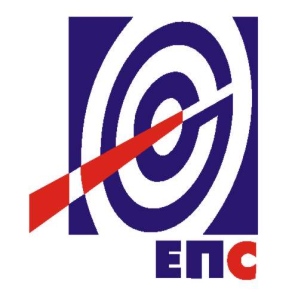 НАРУЧИЛАЦЈАВНО ПРЕДУЗЕЋЕ„ЕЛЕКТРОПРИВРЕДА СРБИЈЕ“БЕОГРАДУЛИЦА ЦАРИЦЕ МИЛИЦЕ БРОЈ 2КОНКУРСНА ДОКУМЕНТАЦИЈАЗА ЈАВНУ НАБАВКУ УСЛУГА ИЗРАДА „ПЛАНСКО-УРБАНИСТИЧКЕ ДОКУМЕНТАЦИЈЕ ЗА СОЛАРНУ ЕЛЕКТРАНУ И ВЕТРОЕЛЕКТРАНУ У КОСТОЛАЧКОМ БАСЕНУ” - У ОТВОРЕНОМ ПОСТУПКУ -ЈАВНА НАБАВКА 1000/0109/2015(заведено у ЈП ЕПС број 12.01. /109764/8-16 од 22.03.2016. године)Београд, март 2016. годинеНа основу члана 32. и 61. Закона о јавним набавкама („Сл. гласник РС” бр. 124/12, 14/15 и 68/15) (у даљем тексту: Закон), члана 2. Правилника о обавезним елементима конкурсне документације у поступцима јавних набавки и начину доказивања испуњености услова („Сл. гласник РС” бр. 86/15), Одлуке о покретању поступка јавне набавке број 12.01.86946/2-15 од 22.12.2015. године и Решења о образовању Комисије за јавну набавку број 12.01.86946/3-15 од 22.12.2015. године, припремљена је:КОНКУРСНА ДОКУМЕНТАЦИЈАу отвореном поступку за јавну набавку услуга израда „Планско-урбанистичке документације за соларну електрану и ветроелектрану у костолачком басену ”ЈН/1000/0109/2015САДРЖАЈУкупан број страна документације: 64ОПШТИ ПОДАЦИ О ЈАВНОЈ НАБАВЦИПредмет јавне набавке: услугe израда „Планско-урбанистичке документације за соларну електрану и ветроелектрану у костолачком басену ”Опис сваке партије, ако је предмет јавне набавке обликован по партијама: немаУПУТСТВО ПОНУЂАЧИМА КАКО ДА САЧИНЕ ПОНУДУКонкурсна документација садржи Упутство понуђачима како да сачине понуду и потребне податке о захтевима Наручиоца у погледу садржине понуде, као и услове под којима се спроводи поступак избора најповољније понуде у поступку јавне набавке.Понуђач мора да испуњава све услове одређене Законом и конкурсном документацијом. Понуда се припрема и доставља на основу позива, у складу са конкурсном документацијом, у супротном, понуда се одбија као неприхватљива.Врста, техничке карактеристике и спецификација предмета јавне набавке дата је у Одељку 5. конкурсне документације.2.1	ПОДАЦИ О ЈЕЗИКУ У ПОСТУПКУ ЈАВНЕ НАБАВКЕНаручилац је припремио конкурсну документацију на српском језику и водиће поступак јавне набавке на српском језику. Понуда са свим прилозима мора бити сачињена на српском језику.Ако је неки доказ или документ на страном језику, исти мора бити преведен на српски језик и оверен од стране овлашћеног преводиоца. Ако понуда са свим прилозима није сачињена на српском језику, понуда ће бити одбијена, као неприхватљива.2.2 	НАЧИН САСТАВЉАЊА ПОНУДЕ И ПОПУЊАВАЊА ОБРАСЦА ПОНУДЕПонуђач је обавезан да сачини понуду тако што, јасно и недвосмислено, читко својеручно, откуцано на рачунару или писаћој машини, уписује тражене податке у обрасце или према обрасцима који су саставни део конкурсне документације и оверава је печатом и потписом законског заступника, другог заступника уписаног у регистар надлежног органа или лица овлашћеног од стране законског заступника, уз доставу овлашћења у понуди.Понуђач је обавезан да у Обрасцу понуде наведе: укупну цену без ПДВ, рок важења понуде, као и остале елементе из Обрасца понуде.Сви документи, поднети у понуди пожељно је да буду повезани траком у целину и запечаћени (воском) или на неки други начин, тако да се не могу накнадно убацивати, одстрањивати или замењивати појединачни листови, односно прилози, а да се видно не оштете листови или печат. Пожељно је да понуђач редним бројем означи сваку страницу листа у понуди, укључујући и празне стране, својеручно, рачунаром или писаћом машином. Докази који се достављају уз понуду, а због своје важности не смеју бити оштећени, означени бројем (банкарска гаранција, меница), стављају се у посебну фолију, а на фолији се видно означава редни број странице листа из понуде. Фолија се мора залепити при врху како би се докази, који се због своје важности не смеју оштетити, заштитили.Понуђач подноси понуду са доказима о испуњености услова из конкурсне документације, лично или поштом, у затвореној и запечаћеној коверти, тако да се са сигурношћу може закључити да се први пут отвара, на адресу: Јавно предузеће „Електропривреда Србије“, 11000 Београд, Србија, Балканска 13, - писарница - са назнаком: „Понуда за јавну набавку услуга - израда „Планско-урбанистичке документације за соларну електрану и ветроелектрану у костолачком басену ” - Јавна набавка број 1000/0109/2015 - НЕ ОТВАРАТИ“. На полеђини коверте обавезно се уписује тачан назив и адреса понуђача, телефон и факс понуђача, као и име и презиме овлашћеног лица за контакт.У случају да понуду подноси група понуђача, на полеђини коверте је потребно назначити да се ради о групи понуђача и навести називе и адресу свих чланова групе понуђача.2.3	ПОДНОШЕЊЕ, ИЗМЕНА, ДОПУНА И ОПОЗИВ ПОНУДЕПонуђач може поднети само једну понуду.Понуду може поднети понуђач самостално, група понуђача, као и понуђач са подизвођачем. Понуђач који је самостално поднео понуду не може истовремено да учествује у заједничкој понуди или као подизвођач. У случају да понуђач поступи супротно наведеном упутству свака понуда понуђача у којој се појављује биће одбијена. Понуђач може бити члан само једне групе понуђача која подноси заједничку понуду, односно учествовати у само једној заједничкој понуди. Уколико је понуђач, у оквиру групе понуђача, поднео две или више заједничких понуда, Наручилац ће све такве понуде одбити.Понуђач који је члан групе понуђача не може истовремено да учествује као подизвођач. У случају да понуђач поступи супротно наведеном упутству свака понуда понуђача у којој се појављује биће одбијена. У року за подношење понуде понуђач може да измени или допуни већ поднету понуду писаним путем, на адресу Наручиоца, са назнаком „ИЗМЕНА – ДОПУНА - Понуде за јавну набавку услуга – израда „Планско-урбанистичке документације за соларну електрану и ветроелектрану у костолачком басену” - Јавна набавка број 1000/0109/2015 – НЕ ОТВАРАТИ“.У случају измене или допуне достављене понуде, Наручилац ће приликом стручне оцене понуде узети у обзир измене и допуне само ако су извршене у целини и према обрасцу на који се, у већ достављеној понуди,измена или допуна односи.У року за подношење понуде понуђач може да опозове поднету понуду писаним путем, на адресу Наручиоца, са назнаком „ОПОЗИВ - Понуде за јавну набавку услуга – израда „Планско-урбанистичке документације за соларну електрану и ветроелектрану у костолачком басену” - Јавна набавка број 1000/0109/2015 – НЕ ОТВАРАТИ“.У случају опозива поднете понуде пре истека рока за подношење понуда, Наручилац такву понуду неће отварати, већ ће је неотворену вратити понуђачу.Уколико понуђач измени или опозове понуду поднету по истеку рока за подношење понуда, Наручилац ће наплатити дато средство обезбеђења које је понуђач дао за озбиљност понуде.2.4	ПАРТИЈЕПредметна јавна набавка није обликована у више посебних целина (партија).2.5	ПОНУДА СА ВАРИЈАНТАМА Понуда са варијантама није дозвољена. 2.6	РОК ЗА ПОДНОШЕЊЕ ПОНУДА И ОТВАРАЊЕ ПОНУДАБлаговременим се сматрају понуде које су примљене и оверене печатом пријема у писарници Наручиоца, у складу са Позивом за подношење понуда објављеним на Порталу јавних набавки, без обзира на начин на који су послате. Ако је понуда поднета по истеку рока за подношење понуда одређеног у Позиву и конкурсној документацији, сматраће се неблаговременом, а Наручилац ће по окончању поступка отварања понуда, овакву понуду вратити неотворену понуђачу, са назнаком да је поднета неблаговремено.Комисија за јавне набавке ће благовремено поднете понуде јавно отворити дана наведеном у Позиву за подношење понуда у просторијама Јавног предузећа „Електропривреда Србије“, Београд, Балканска 13.Представници понуђача који учествују у поступку јавног отварања понуда, морају да пре почетка поступка јавног отварања доставе Комисији за јавне набавке писано овлашћење за учествовање у овом поступку, издато на меморандуму понуђача, заведено и оверено печатом и потписом законског заступника понуђача или другог заступника уписаног у регистар надлежног органа или лица овлашћеног од стране законског заступника уз доставу овлашћења у понуди.Комисија за јавну набавку води записник о отварању понуда у који се уносе подаци у складу са Законом.Записник о отварању понуда потписују чланови комисије и овлашћени представници понуђача, који преузимају примерак записника.Наручилац ће у року од три дана од дана окончања поступка отварања понуда поштом или електронским путем доставити записник о отварању понуда понуђачима који нису учествовали у поступку отварања понуда.2.7	ПОДИЗВОЂАЧИАко Понуђач у понуди наведе да ће делимично извршење набавке поверити подизвођачу, дужан је да наведе назив подизвођача, а уколико уговор између наручиоца и понуђача буде закључен, тај подизвођач ће бити наведен у уговору.Понуђач је дужан да у понуди наведе проценат укупне вредности набавке који ће поверити подизвођачу, а који не може бити већи од 50% као и део предмета набавке који ће извршити преко подизвођача.Понуђач је дужан да Наручиоцу, на његов захтев, омогући приступ код подизвођача ради утврђивања испуњености услова.Сваки подизвођач, којега понуђач ангажује, мора да испуњава услове из члана 75. став 1. тачка 1), 2) и 4) Закона, што доказује достављањем доказа наведених одељку Услови за учешће из члана 75. и 76. Закона о јавним набавкама и Упутство како се доказује испуњеност тих услова. Све обрасце у понуди потписује и оверава понуђач, изузев Обрасца 3. који попуњава, потписује и оверава сваки подизвођач у своје име.Понуђач у потпуности одговара Наручиоцу за извршење уговорене набавке, без обзира на број подизвођача.Понуђач не може ангажовати као подизвођача лице које није навео у понуди, у супротном наручилац ће реализовати средство обезбеђења и раскинути уговор, осим ако би раскидом уговора наручилац претрпео знатну штету. Понуђач може ангажовати као подизвођача лице које није навео у понуди, ако је на страни подизвођача након подношења понуде настала трајнија неспособност плаћања, ако то лице испуњава све услове одређене за подизвођача и уколико добије претходну сагласност наручиоца.Наручилац у овом поступку не предвиђа примену одредби става 9. и 10. члана 80. Закона о јавним набавкама.2.8 	ГРУПА ПОНУЂАЧА (ЗАЈЕДНИЧКА ПОНУДА)У случају да више понуђача поднесе заједничку понуду, они као саставни део понуде морају доставити споразум о заједничком извршењу набавке, којим се међусобно и према наручиоцу обавезују на заједничко извршење набавке, који обавезно садржи податке прописане чланом 81. став 4. и 5. Закона о јавним набавкама и то податке о: податке о члану групе који ће бити носилац посла, односно који ће поднети понуду и који ће заступати групу понуђача пред Наручиоцем;опис послова сваког од понуђача из групе понуђача у извршењу уговора.неограниченој, солидарној одговорности сваког члана према Наручиоцу у складу са Законом. Сваки понуђач из групе понуђача  која подноси заједничку понуду мора да испуњава услове из члана 75. став 1. тачка 1), 2 и 4) Закона, што доказује достављањем доказа наведеним у одељку Услови за учешће из члана 75. и 76. Закона и Упутство како се доказује испуњеност тих услова. Услове у вези са капацитетима, у складу са чланом 76. Закона, понуђачи из групе испуњавају заједно, на основу достављених доказа дефинисаних конкурсном документацијом.У случају заједничке понуде групе понуђача све обрасце потписује и оверава члан групе понуђача који је одређен као Носилац посла у споразуму чланова групе понуђача, изузев Обрасца 3. и Обрасца 4. које попуњава, потписује и оверава сваки члан групе понуђача у своје име.2.9	НАЧИН И УСЛОВИ ПЛАЋАЊАПрихватљив начин плаћања за Наручиоца је:70% уговорене цене - у току израде закључно са предајом радне верзије нацрта предметне документације, у року од 45 дана од дана пријема исправне фактуре, издате на основу прихваћених и одобрених Извештаја;20% уговорене цене - након процедуре стручне контроле и јавног увида у нацрт предметне документације, у року  од 45 дана од дана пријема исправне фактуре, издате на основу прихваћеног и одобреног Извештаја понуђача о поступању по Извештају надлежног министарства о обављеној стручној контроли и спроведеном јавном увиду, и10% уговорене цене - по извршењу свих уговорених обавеза, у року  од 45 дана од дана пријема исправне фактуре, издате на основу прихваћеног и одобреног Извештаја.Ако понуђач понуди други начин плаћања, понуда ће бити одбијена као неприхватљива.Рок плаћања је 45 дана од дана пријема исправне фактуре код Наручиоца. Плаћање се врши уплатом на рачун понуђача. У случају да је понуђач страно лице, плаћање неризденту Наручилац ће извршити након одбитка пореза на добит по одбитку на уговорену вредност у складу  са пореским прописима Републике Србије. Уговорена вредност сматра се бруто вредношћу.Понуђач, страно лице је у обавези да Наручиоцу услуге достави доказе о  статусу резидента домицилне државе и то потврдом о резидентности овереном од надлежног органа домицилне државе на обрасцу одређеном прописима Републике Србије или овереном преводу обрасца прописаног од стране надлежног органа домицилне државе Пружаоца услуге и доказом да је стварни власник прихода, уколико је Република Србија са домицилном земљом понуђача - неризидента закључила Уговор о избергавању двоструког опорезивања. Закључени уговори о избегавању двоструког опорезивања објављени су на сајту Министрства финансија, Пореска управа (www.poreskauprava.gov.rs/sr/.../ugovori-dvostruko-oporezivanje.) У случају да понуђач - нерезидент РС не достави доказе о статусу резидентности и да је стварни власник приход или са домицилном земљом  Понуђача није закључен уговор о избегавању двоструког опорезивања, Наручилац ће  обрачунати и обуставити од плаћања порез на добит по одбитку по пуној стопи у складу са пореским прописима Републике Србије, који су објављани на сајту Министарства финансија (www.mfin.gov.rs/закони).Понуђач је у обавези да достави доказе за сваку календарску годину. Уколико понуђач, страно лице не достави доказе из претходног става Наручилац ће обрачунати, одбити и платити  порез по одбитку у складу са прописима Републике Србије без примене закљученог Уговора о избегавању двоструког опорезивања са домицилном земљом понуђача.“2.10	РОКОВИ ЗА ИЗВРШЕЊЕ УСЛУГА И ПОЧЕТАК РЕАЛИЗАЦИЈЕРок за израду и предају радне верзије нацрта предметне документације је 4 месеца од почетка реализације предметних услуга.Предметне услуге се сматрају извршеним у потпуности доношењем Уредбе Владе Републике Србије о утврђивању измена и допуна Просторног плана подручја посебне намене Костолачког угљеног басена и достављањем усвојених измена и допуна наведеног просторног плана.Понуђач ће започети са реализацијом активности у вези са пружањем уговорених услуга у року од 7 дана од правног ступања уговора на снагу и достављања Техничких решења за соларну и ветроелектрану у костолачком басену.Ако понуђач понуди рок извршења услуга краћи или дужи од наведеног понуда ће бити одбијена као неприхватљива.2.11 	ЦЕНАЦена се исказује у динарима/ЕУР, без пореза на додату вредност.У случају да у достављеној понуди није назначено да ли је понуђена цена са или без пореза на додату вредност, сматраће се сагласно Закону, да је иста без ПДВ. Цена мора бити фиксна и не може се мењати, изузев у случајевима измене уговора предвиђеним ово конкурсном документацијом.Цена се даје на основу захтева датих у обрасцу Врста, техничке карактеристике и спецификација услуга предметне јавне набавке, а на начин како је дато у обрасцу Структура цене и у даљем тексту ове тачке конкурсне документације.У Обрасцу понуде треба исказати укупно понуђену цену. Понуђена цена мора да покрива и укључује све трошкове које понуђач има у реализацији набавке. Ако је у понуди исказана неуобичајено ниска цена, Наручилац ће поступити у складу са чланом 92. Закона.У предметној јавној набавци цена је предвиђена као критеријум за оцењивање понуда.Домаћи Понуђач може цену исказати у еврима, а за потребе оцењивања понуда иста ће бити прерачуната у динаре по средњем курсу Народне банке Србије на дан када је започето отварање понуда.У случају да је понуђач страно лице, плаћање неризденту Наручилац ће  извршити након одбитка пореза на добит по одбитку  на уговорену вредност   у складу  са пореским прописима Републике Србије. Уговорена вредност сматра се бруто вредношћу.Плаћања страном понуђачу се врши дознаком у ЕУР, на његов девизни рачун у складу са његовим инструкцијама.Сва плаћања домаћим понуђачима се врше у динарима уплатом на рачун понуђача. Плаћање уговорене вредности за цене изражене у еврима, вршиће се домаћем понуђачу у динарима по средњем курсу евра Народне банке Србије на дан плаћања.2.12	СРЕДСТВА ФИНАНСИЈСКОГ ОБЕЗБЕЂЕЊА Понуђач је дужан да достави следећа средства финансијског обезбеђења, у складу са обрасцима из конкурсне документације:2.12. I - Наручилац захтева да понуђач у понуди достави:Обезбеђење за озбиљност понудеБанкарска гаранција за озбиљност понудеПонуђач доставља оригинал банкарску гаранцију за озбиљност понуде у висини од 5% вредности понудe без ПДВ. Банкарскa гаранцијa понуђачa мора бити безусловна (без приговора) и наплатива на први позив, са трајањем најмање од 60 (словима: шездесет) дана дуже од дана отварања понуда,с тим да евентуални продужетак рока важења понуде има за последицу и продужење рока важења банкарске гаранције за исти број дана.Наручилац ће уновчити приложену банкарску гаранцију дату уз понуду уколико:Понуђач након истека рока за подношење понуда повуче, опозове или измени своју понуду, илиПонуђач коме је додељен уговор благовремено не потпише или одбије да потпише Уговор о јавној набавци, илиПонуђач не достави захтеване банкарске гаранције предвиђене уговоромУ случају да је пословно седиште банке гаранта у Републици Србији у случају спора по овој Гаранцији, утврђује се надлежност суда у Београду и примена материјалног права Републике Србије. У случају да је пословно седиште банке гаранта изван Републике Србије у случају спора по овој Гаранцији, утврђује се надлежност Спољнотрговинске арбитраже при Привредној комори Србије уз примену њеног Правилника и процесног и материјалног права Републике Србије. Поднета банкарска гаранција не може да садржи додатне услове за исплату, краће рокове, мањи износ или промењену месну надлежност за решавање спорова.Ако понуђач подноси банкарску гаранцију стране банке, та банка мора имати додељен кредитни рејтинг коме одговара ниво кредитног квалитета 3 (инвестициони ранг).Банкарска гаранција ће бити враћена понуђачу са којим није закључен уговор одмах по закључењу уговора са понуђачем чија је понуда изабрана као најповољнија, а понуђачу са којим је закључен уговор у року од осам дана од дана предаје Наручиоцу инструмента обезбеђења извршења уговорених обавеза који се захтева Уговором.илиМеница за озбиљност понуде1. бланко соло меница која мора бити:издата са клаузулом „без протеста“ и „без извештаја“потписана од стране законског заступника или лица по овлашћењу  законског заступника, на начин који прописује Закон о меници ("Сл. лист ФНРЈ" бр. 104/46, "Сл. лист СФРЈ" бр. 16/65, 54/70 и 57/89 и "Сл. лист СРЈ" бр. 46/96, Сл. лист СЦГ бр. 01/03 Уст. повеља)евидентирана у Регистру меница и овлашћења кога води Народна банка Србије у складу са Одлуком о ближим условима, садржини и начину вођења регистра меница и овлашћења („Сл. гласник РС“ бр. 56/11 и 80/15) и то документује овереним захтевом пословној банци да региструје меницу са одређеним серијским бројем, основ на основу кога се издаје меница и менично овлашћење (број ЈН) и износ из основа (тачка 4. став 2. Одлуке).2. менично писмо-овлашћење које мора бити издато на основу Закона о меници и то коришћењем Обрасца меничног писма-овлашћења који је дат у прилогу ове Конкурсне документације и чини њен саставни део. Менично писмо мора да буде неопозиво и безусловно овлашћење којим понуђач наручиоца овлашћује да може, без протеста, приговора и трошкова попунити и наплатити меницу на износ од 5% вредности понуде без ПДВ, у року најкасније  до истека рока од 60 дана од дана отварања понуда, с тим да евентуални продужетак рока важења понуде има за последицу и продужење рока важења менице и меничног овлашћења за исти број дана.3. копију важећег картона депонованих потписа овлашћених лица за располагање новчаним средствима са рачуна Понуђача код те пословне банке оверену на дан издавања менице и меничног овлашћења;4. копију ОП обрасца за законског заступника и лица овлашћених за потпис менице / овлашћења (Оверени потписи лица овлашћених за заступање);5. овлашћење којим законски заступник овлашћује лица за потписивање менице и меничног овлашћења за конкретан посао, у случају да меницу и менично овлашћење не потписује законски заступник понуђача;6. оверен Захтев  за регистрацију менице од стране пословне банке која је извршила регистрацију менице у Регистру меница и овлашћења код Народне банке Србије с тим да:у делу „Основ издавања и износ из основа/валута“ треба ОБАВЕЗНО навести:у колони „Основ издавања менице“ мора се навести: учешће у јавној набавци „Електропривреде Србије“ Београд, ЈН број 1000/0109/2015, а све у складу са Одлуком о ближим условима, садржини и начину вођења Регистра меница и овлашћења („Службени гласник Републике Србије“ број 56/11 и 80/15);у колони „Износ" треба ОБАВЕЗНО навести износ на који је меница издата;у колони „Валута“ треба ОБАВЕЗНО навести валуту на коју се меница издаје;Меница може бити наплаћена у случајевима:	ако понуђач опозове, допуни или измени своју понуду коју је Наручилац прихватиоу случају да понуђач прихваћене понуде одбије да потпише уговор у одређеном року;у случају да понуђач не достави захтеване банкарске гаранције предвиђене  уговором Меница ће бити враћена понуђачу са којим није закључен уговор одмах по закључењу уговора са понуђачем чија је понуда изабрана као најповољнија, а понуђачу са којим је закључен уговор у року од осам дана од дана предаје Наручиоцу инструмената обезбеђења извршења уговорених обавеза која су захтевана Уговором.Модел меничног писма-овлашћења дат је у прилогу, као образац 6. Изјаву о намерама у вези гаранције за добро извршење посла	Понуђач у понуди доставља оригинал Изјаве/Писма о намерама пословне банке понуђача да ће банка понуђачу издати неопозиву, безусловну и плативу на први позив банкарску гаранцију за добро извршење посла, у висини од 10% укупне уговорене вредности без ПДВ, и са трајањем најмање 120 дана дуже од дана одређеног за рок за израду и доставу радне верзије нацрта предметне документације, а која треба да буде потписана и оверена од стране банке. 	Ако је у питању гаранција стране банке, та банка мора имати додељен кредитни рејтинг коме одговара најмање ниво кредитног квалитета 3 (инвестициони ранг).	Модел Изјаве је дат у прилогу, као образац 7.Уколико понуђач не достави средства финансијског обезбеђења у роковима и на начин предвиђен конкурсном документацијом, понуда ће бити одбијена, као неприхватљива.2.12. II - Наручилац захтева да изабрани понуђач приликом закључења уговора достави гаранцију за добро извршење послаИзабрани понуђач је дужан да Наручиоцу достави неопозиву, безусловну (без приговора) и на први позив наплативу банкарску гаранцију за добро извршење посла, у износу од 10% укупне уговорене вредности без ПДВ. Наведену банкарску гаранцију понуђач предаје приликом закључења уговора или најкасније у року од осам дана од закључења уговора.Банкарска гаранција за добро извршење посла мора трајати најмање 120 дана дуже од дана одређеног за рок за израду и доставу радне верзије нацрта предметне документације.Ако се за време трајања уговора промене рокови за извршење уговорне обавезе, важност банкарске гаранције за добро извршење посла мора да се продужи.Поднета банкарска гаранција не може да садржи додатне услове за исплату, краће рокове, мањи износ или промењену месну надлежност за решавање спорова.Наручилац ће уновчити дату банкарску гаранцију за добро извршење посла у случају да изабрани понуђач не буде извршавао своје уговорне обавезе у роковима и на начин предвиђен уговором. У случају да је пословно седиште банке гаранта у Републици Србији у случају спора по овој Гаранцији, утврђује се надлежност суда у Београду и примена материјалног права Републике Србије. У случају да је пословно седиште банке гаранта изван Републике Србије у случају спора по овој Гаранцији, утврђује се надлежност Спољнотрговинске арбитраже при Привредној комори Србије са местом арбитраже у Београду  уз примену њеног Правилника и процесног и материјалног права Републике Србије.У случају да изабрани понуђач поднесе банкарску гаранцију стране банке, изабрани понуђач може поднети гаранцију стране банке само ако је тој банци додељен кредитни рејтинг коме одговара најмање ниво кредитног квалитета 3 (инвестициони ранг). 	Модел банкарске гаранције је дат у прилогу, као образац 8.Сва средстава финансијског обезбеђења могу гласити на члана групе понуђача одређеног споразумом о заједничком извршењу набавке или понуђача, али не и на подизвођача.У случају да понуђач не испуни преузете обавезе у предметном поступку јавне набавке, Наручилац је овлашћен да реализује достављена средства обезбеђења од стране понуђача.2.13	ДОДАТНЕ ИНФОРМАЦИЈЕ И ПОЈАШЊЕЊАПонуђач може, у писаном облику, тражити додатне информације или појашњења у вези са припремом понуде, најкасније пет дана пре истека рока за подношење понуде, на адресу Наручиоца, са назнаком: „ОБЈАШЊЕЊА – позив за јавну набавку број 1000/0109/2015“ или електронским путем на е-mail адресу: milos.zarkovic@eps.rs, радним данима (понедељак – петак) у времену од 08 до 16 часова. Захтев за појашњење примљен после наведеног времена или током викенда/нерадног дана биће евидентиран као примљен првог следећег радног дана. У захтеву за додатним појашњењем заинтересовано лице може указати Наручиоцу и на евентуално уочене недостатке и неправилности у конкурсној документацији.Наручилац ће у року од три дана по пријему захтева, одговор објавити на Порталу јавних набавки и својој интернет страници.Комуникација у поступку јавне набавке се врши на начин одређен чланом 20. Закона.2.14	ДОДАТНА ОБЈАШЊЕЊА, КОНТРОЛА И ДОПУШТЕНЕ ИСПРАВКЕНаручилац може, после отварања понуда, писаним путем или електронским путем да захтева од понуђача додатна објашњења која ће помоћи при прегледу, вредновању и упоређивању понуда, као и да врши контролу (увид) код понуђача и/или његовог подизвођача, односно учесника заједничке понуде.  Понуђач је дужан да поступи по захтеву Наручиоца, односно достави тражена објашњења и омогући непосредни увид.Наручилац може, уз сагласност понуђача, да изврши исправке рачунских грешака уочених приликом разматрања понуде по окончаном поступку отварања понуда.У случају разлике између јединичне и укупне цене, меродавна је јединична цена.2.15	НЕГАТИВНЕ РЕФЕРЕНЦЕНаручилац може одбити понуду уколико поседује доказ да је понуђач у претходне три године пре објављивања позива за подношење понуда, у поступку јавне набавке:поступао супротно забрани из чл. 23. и 25. Закона;учинио повреду конкуренције;доставио неистините податке у понуди или без оправданих разлога одбио да закључи уговор о јавној набавци, након што му је уговор додељен;одбио да достави доказе и средства обезбеђења на шта се у понуди обавезао.Наручилац може одбити понуду уколико поседује доказ који потврђује да понуђач није испуњавао своје обавезе по раније закљученим уговорима о јавним набавкама који су се односили на исти предмет набавке, за период од претходне три године пре објављивања позива за подношење понуда. Доказ наведеног може бити:правоснажна судска одлука или коначна одлука другог надлежног органа;исправа о реализованом средству обезбеђења испуњења обавеза у поступку јавне набавке или испуњења уговорних обавеза;исправа о наплаћеној уговорној казни;рекламације потрошача, односно корисника, ако нису отклоњене у уговореном року;изјава о раскиду уговора због неиспуњења битних елемената уговора дата на начин и под условима предвиђеним законом којим се уређују облигациони односи;доказ о ангажовању на извршењу уговора о јавној набавци лица која нису означена у понуди као подизвођачи, односно чланови групе понуђача;други одговарајући доказ примерен предмету јавне набавке који се односи на испуњење обавеза у ранијим поступцима јавне набавке или по раније закљученим уговорима о јавним набавкама.Наручилац може одбити понуду ако поседује доказ из става 3. тачка 1) члана 82. Закона, који се односи на поступак који је спровео или уговор који је закључио и други наручилац ако је предмет јавне набавке истоврсан. Наручилац ће поступити на наведене начине и у случају заједничке понуде групе понуђача уколико утврди да постоје напред наведени докази за једног или више чланова групе понуђача. 2.16	ПОШТОВАЊЕ ОБАВЕЗА КОЈЕ ПРОИЗЛАЗЕ ИЗ ПРОПИСА О ЗАШТИТИ НА РАДУ И ДРУГИХ ПРОПИСАПонуђач је дужан да  при састављању понуде изричито наведе да је поштовао обавезе које произлазе из важећих прописа о заштити на раду, запошљавању и условима рада, заштити животне средине, као и да нема забрану обављања делатности која је на снази у време подношења понуде  (Образац 3. из конкурсне документације).2.17	НАКНАДА ЗА КОРИШЋЕЊЕ ПАТЕНАТАНакнаду за коришћење патената, као и одговорност за повреду заштићених права интелектуалне својине трећих лица сноси понуђач.2.18	РОК ВАЖЕЊА ПОНУДЕ Понуда мора да важи најмање 60 (словима: шездесет) дана од дана отварања понуда. У случају да понуђач наведе краћи рок важења понуде, понуда ће бити одбијена, као неприхватљива. 2.19	РОК ЗА ЗАКЉУЧЕЊЕ УГОВОРАНаручилац ће доставити уговор о јавној набавци понуђачу којем је додељен уговор у року од осам дана од протека рока за подношење захтева за заштиту права,Ако наручилац не достави потписан уговор понуђачу у року из става 1. понуђач није дужан да потпише уговор што се неће сматрати одустајањем од понуде и не може због тога сносити било какве последице, осим ако је поднет благовремен захтев за заштиту права.Ако понуђач чија је понуда изабрана као најповољнија не потпише уговор у наведеном року, Наручилац ће одлучити да ли ће уговор о јавној набавци закључити са првим следећим најповољнијим понуђачем.Наручилац може и пре истека рока за подношење захтева за заштиту права закључити уговор о јавној набавци у случају испуњености услова из члана 112. став 2. тачка 5. Закона.2.20	НАЧИН ОЗНАЧАВАЊА ПОВЕРЉИВИХ ПОДАТАКАПодаци које понуђач оправдано означи као поверљиве биће коришћени само у току поступка јавне набавке у складу са позивом и неће бити доступни ником изван круга лица која су укључена у поступак јавне набавке. Ови подаци неће бити објављени приликом отварања понуда и у наставку поступка. Наручилац може да одбије да пружи информацију која би значила повреду поверљивости података добијених у понуди. Као поверљива, понуђач може означити документа која садрже личне податке, а које не садржи ни један јавни регистар, или која на други начин нису доступна, као и пословне податке који су прописима одређени као поверљиви. Наручилац ће као поверљива третирати она документа која у десном горњем углу великим словима имају исписано „ПОВЕРЉИВО“.Наручилац не одговара за поверљивост података који нису означени на горе наведени начин.Ако се као поверљиви означе подаци који не одговарају горе наведеним условима, Наручилац ће позвати понуђача да уклони ознаку поверљивости. Понуђач ће то учинити тако што ће његов представник изнад ознаке поверљивости написати „ОПОЗИВ“, уписати датум, време и потписати се.Ако понуђач у року који одреди Наручилац не опозове поверљивост докумената, Наручилац ће третирати ову понуду као понуду без поверљивих података.Наручилац је дужан да доследно поштује законите интересе понуђача, штитећи њихове техничке и пословне тајне у смислу Зaкoна  o зaштити пoслoвнe тajнe ("Сл. глaсник РС", бр. 72/11).Неће се сматрати поверљивим докази о испуњености обавезних услова,цена и други подаци из понуде који су од значаја за примену критеријума и рангирање понуде. 2.21	ТРОШКОВИ ПОНУДЕТрошкове припреме и подношења понуде сноси искључиво понуђач и не може тражити од наручиоца накнаду трошкова.Понуђач може да у оквиру понуде достави укупан износ и структуру трошкова припремања понуде.У Обрасцу трошкова припреме понуде (Образац 9. из конкурсне документације) могу бити приказани трошкови прибављања средства обезбеђења.2.22	ОБРАЗАЦ СТРУКТУРЕ ЦЕНЕСтруктуру цене понуђач наводи тако што попуњавa, потписује и оверава печатом Образац 5. из конкурсне документације.2.23	МОДЕЛ УГОВОРАУ складу са датим Моделом уговора (Одељак 7. конкурсне документације) и елементима најповољније понуде биће закључен Уговор о јавној набавци.Понуђач дати Модел уговора потписује, овера и доставља у понуди.2.24	РАЗЛОЗИ ЗА ОДБИЈАЊЕ ПОНУДЕ И ОБУСТАВУ ПОСТУПКАУ поступку јавне набавке Наручилац ће одбити неприхватљиву понуду у складу са чланом 107. Закона.Наручилац ће донети одлуку о обустави поступка јавне набавке у складу са чланом 109. Закона.У случају обуставе поступка јавне набавке, Наручилац неће бити одговоран, ни на који начин, за стварну штету, изгубљену добит, или било какву другу штету коју понуђач може услед тога да претрпи, упркос томе што је Наручилац био упозорен на могућност наступања штете.2.25	ИЗМЕНЕ ТОКОМ ТРАЈАЊА УГОВОРАНаручилац може након закључења уговора о јавној набавци без спровођења поступка јавне набавке повећати обим предмета набавке до лимита прописаног чланом 115. став 1. Закона.Наручилац може да, у складу са чланом 115. став 2. Закона, након закључења уговора о јавној набавци дозволи промену цене и других битних елемената уговора (обим и структура предмета уговора, уговорена вредност, начин плаћања, период извршења) уколико Влада Републике Србије изврши измене и допуне Одлуке о изради измена и допуна Просторног плана подручја посебне намене Костолачког угљеног басена (Сл. гласник РС, бр. 7/2016), односно дође до измене релевантних законских прописа, односно уколико Влада Републике Србије услед техничког мандата не буде у могућности да у прописаним роковима спроведе законску процедуру доношења просторног плана. У наведеним случајевима Наручилац ће донети Одлуку о измени уговора која садржи податке у складу са Прилогом 3Л Закона и у року од три дана од дана доношења исту објавити на Порталу јавних набавки, као и доставити извештај Управи за јавне набавке и Државној ревизорској институцији.2.26	ПОДАЦИ О САДРЖИНИ ПОНУДЕСадржину понуде, поред Обрасца понуде, чине и сви остали докази о испуњености услова из чл. 75.и 76. Закона, предвиђени чл. 77. Закона, који су наведени у конкурсној документацији, као и сви тражени прилози и изјаве:попуњен, потписан и печатом оверен образац „Подаци о понуђачу“ (Образац 1 из конкурсне документације), ако наступа самостално и у случају да наступа у заједничкој понуди за Лидера-носиоца посла;попуњен, потписан и печатом оверен образац „Подаци о понуђачу из групе понуђача“ (Образац 1.1 из конкурсне документације) у случају да понуђач наступа у заједничкој понуди, за све остале чланове групе понуђача;попуњен, потписан и печатом оверен образац „Подаци о подизвођачу“ (Образац 1.2 из конкурсне документације), ако понуђач наступа са подизвођачем, за сваког подизвођача;попуњен, потписан и печатом оверен образац „Образац понуде“ (Образац 2 из конкурсне документације);попуњен, потписан и печатом оверен образац Изјаве у складу са чланом 75. став 2. Закона (Образац 3 из конкурсне документације);попуњен, потписан и печатом оверен образац „Изјава о независној понуди“ (Образац 4 из конкурсне документације);попуњен, потписан и печатом оверен образац „Структура цене“ (Образац 5 из конкурсне документације); изјаве и средства финансијског обезбеђења која се подносе уз понуду у складу са тачком 2.12. овог упутства и обрасцима 6, 6.1 и 7 из конкурсне документације;попуњен, потписан и печатом оверен „Образац трошкова припреме понуде“ по потреби (Образац 9 из конкурсне документације), по потреби; попуњен, потписан и печатом оверен образац „Квалификациона структура чланова тима (запослених и ангажованих лица) који ће бити ангажовани у извршењу услуга које су предмет набавке“ (Образац 10 из конкурсне документације);попуњен, потписан и печатом оверен образац „Изјава понуђача – технички капацитет (Образац 11 из конкурсне документације);попуњен, потписан и печатом оверен образац „Референтна листа понуђача“ (Образац 12. из конкурсне документације)попуњен, потписан и печатом оверен образац „Потврда о референтним услугама понуђача“ (Образац 12.1 из конкурсне документације), издате понуђачу од стране претходних наручилацапопуњен, потписан и печатом оверен образац „Референтна листа чланова стручног тима“ (Образац 13. из конкурсне документације);попуњен, потписан и печатом оверен образац „Потврда о извршеним услугама за члана тима“ (Образац 13.1 из конкурсне документације), издате члановима тима од стране претходних наручилаца;потписан и оверен образац „Модел уговора“ потписан и печатом оверен образац „Модел уговора о чувању пословне тајне и поверљивих информација“;докази одређени тачком 2.7 или 2.8 овог упутства у случају да понуђач подноси понуду са подизвођачем или заједничку понуду подноси група понуђача;докази и изјаве о испуњености из члана 75. и 76. Закона у складу са чланом 77. Закон и Одељком 4. конкурсне документације 2.27	ЗАШТИТА ПРАВА ПОНУЂАЧАЗахтев за заштиту права може се поднети у току целог поступка јавне набавке, против сваке радње, осим ако Законом није другачије одређено.Захтев за заштиту права може да поднесе понуђач, односно заинтересовано лице, који има интерес за доделу уговора, у конкретном поступку јавне набавке и који је претрпео или би могао да претрпи штету због поступања Наручиоца противно одредбама Закона.Захтев за заштиту права се подноси Наручиоцу, са назнаком „Захтев за заштиту права јн. бр. 1000/0109/2015“.Копију захтева за заштиту права подносилац истовремено доставља Републичкој комисији за заштиту права у поступцима јавних набавки, на адресу: 11000 Београд, Немањина 22-26.Захтев за заштиту права садржи:назив и адресу подносиоца захтева и лице за контакт; назив и адресу Наручиоца; податке о јавној набавци која је предмет захтева, односно о одлуци Наручиоца; повреде прописа којима се уређује поступак јавне набавке; чињенице и доказе којима се повреде доказују; потврду о уплати таксе из члана 156. овог закона потпис подносиоца. Захтев за заштиту права којим се оспорава врста поступка, садржина позива за подношење понуда или конкурсне документације сматраће се благовременим ако је примљен од стране Наручиоца најкасније седам дана пре истека рока за подношење понуда, без обзира на начин достављања, и уколико је подносилац захтева у складу са чланом 63. став 2. Закона указао Наручиоцу на евентуалне недостатке и неправилности, а Наручилац исте није отклонио.Захтев за заштиту права којим се оспоравају радње које Наручилац предузме пре истека рока за подношење понуда, а након истека рока из претходног става, сматраће се благовременим уколико је поднет најкасније до истека рока за подношење понуда. После доношења одлуке о додели уговора и одлуке о обустави поступка, рок за подношење захтева за заштиту права је десет дана од дана објављивања одлуке на Порталу јавних набавки.Захтев за заштиту права не задржава даље активности Наручиоца у поступку јавне набавке у складу са одредбама члана 150. Закона. Наручилац објављује обавештење о поднетом захтеву за заштиту права на Порталу јавних набавки и на својој интернет страници најкасније у року од два дана од дана пријема захтева за заштиту права, које садржи податке из Прилога 3Љ Закона.Наручилац може да одлучи да заустави даље активности у случају подношења захтева за заштиту права, при чему је тад дужан да у обавештењу о поднетом захтеву за заштиту права наведе да зауставља даље активности у поступку јавне набавке. Подносилац захтева за заштиту права дужан је да на рачун буџета Републике Србије (број рачуна: 840-30678845-06, шифра плаћања 153 или 253, позив на број 1000-0337-2015, сврха: ЗЗП, ЈП ЕПС, јн. бр. 1000/0109/2015, прималац уплате: буџет Републике Србије) уплати таксу и то:уколико се захтевом за заштиту права оспорава врста поступка јавне набавке, садржина позива за подношење понуда, односно садржина конкурсне документације или друге радње Наручиоца предузете пре отварања понуда, такса износи 120.000,00 динара, обзиром да процењена вредност јавне набавке не прелази износ од 120.000.000,00 динара;уколико се захтевом за заштиту права оспоравају радње Наручиоца предузете после oтварања понуда, изузев Одлуке о додели уговора о јавној набавци, висина таксе се одређује према процењеној вредности јавне набавке и износи 120.000,00 динарауколико се захтевом за заштиту права оспорава Одлука о додели уговора о јавној набавци, висина таксе се одређује према понуђеној цени понуђача коме је додељен уговор, па ако та цена не прелази 120.000.000,00 динара такса износи 120.000,00 динара, а ако та цена прелази 120.000.000,00 динара, такса износи 0,1% понуђене цене понуђача коме је додељен уговор.Упутство о уплати таксе је јавно доступно на сајту Републичке комисије за заштиту права у поступцима јавних набавки: http://www.kjn.gov.rs/ci/uputstvo-o-uplati-republicke-administrativne-takse.html 2.28	Обим извршења услугеПредметна документација се предаје Наручиоцу у следећем обиму:Радна верзијa Нацрта измена и допуна Просторног плана (текстуални део) у 10 (десет) примерака на магнетном медијуму (CD) и на папиру, 2 (два) комплета рефералних карата и 2 (два) примерка Аналитичко-документационе основе (за потребе стручне контроле),Финална верзија Нацрта измена и допуна Просторног плана (пречишћеног текста на основу обављене стручне контроле) у 10 (десет) примерака на магнетном медијуму (CD) и на папиру, 6 (шест) комплета рефералних карата (за потребе упућивања на јавни увид),Предлог измена и допуна Просторног плана (пречишћеног текста на основу Извештаја о обављеном јавном увиду) у 5 (пет) примерака на папиру и у 15 (петнаест) примерака на магнетном медијуму (CD) и 2 (два) комплета рефералних карата (за потребе упућивања у процедуру доношења),12 (дванаест) комплета рефералних карата донетих Измена и допуна Просторног плана и 2 (два) примерка Аналитичко-документационе основе (за оверавање и трајно чување),Донете измене и допуне Просторног плана у 6 (шест) примерака на папиру (за трајно чување), иДонете измене и допуне Просторног плана са рефералним картама и Аналитичко-документационом основом у 15 (петнаест) примерака на магнетном медијуму (CD).КРИТЕРИЈУМ ЗА ДОДЕЛУ УГОВОРАОдлуку о додели уговора Наручилац ће донети применом критеријума „Економски најповољнија понуда“.3.1. ЕЛЕМЕНТИ КРИТЕРИЈУМАЕлементи критеријума су следећи: Понуђена цена						макс. 60 пондераКвалитет ангажованих кадрова 	  	   		макс. 40 пондераНачин оцењивањаПонуде ће се рангирати на основу сваког елемента критеријума. То значи да ће ранг листа понуђача чија је понуда оцењена као прихватљива бити формирана за сваки елемент. Коначнa ранг листа понуђача ће бити формирана на основу укупног броја пондера добијеног сабирањем броја пондера оставарених по основу елемената критеријума. ОУК = ОФИН + ОСТK1. Понуђена цена		макс. 60 пондера	Цена се утврђује на основу укупно понуђене вредности свих услуга захтеваних конкурсном документацијом. Максималан број пондера за понуду са најнижом ценом износи 60.За остале понуде број пондера ОФИН се израчунава тако што се у однос ставља цена понуде са најнижом ценом ОФИН(мин) помножена максималним бројем пондера 60, према понуђеној цени понуђача ОФИН(оп) чија понуда се оцењује, као у обрасцу:ОФИН = (ОФИН(мин) / ОФИН(оп)) х 60Доказ: Образац понуде и Образац структуре цене.К2. Квалитет ангажованих кадрова – Релевантно искуство стручног тима				макс. 40 пондераРелевантно искуство стручног тима ће се валоризовати применом следеће формуле:ОСТ = ОРП + ОП1 + ОП2 + ОП3Под релевантним искуством стручног тима сматраће се искуство руководиоца и чланова стручног тима - и то 1 руководилац израде (одговорни планер или урбаниста) и 3 члана тима (одговорни планер или урбаниста). Као референтне услуге сматрају се само оне услуге које су већ пружене (реализоване) у последњих 5 година пре објаве позива на Порталу јавних набавки и односе се на завршене услуге из области:а) Руководилац стручног тима (највише 13 пондера)- руковођење израдом просторних планова подручја посебне намене за рударски басен – 4 пондера за сваку референцу- руковођење израдом урбанистичког плана за соларну електрану или ветроелектарну - 4 пондера за сваку рефенцу- руковођење израдом других просторних или урбанистичких планова – 3 пондера за сваку референцуи б) Чланови стручног тима (3 члана, највише 9 пондера по члану)- учешће у изради просторних планова подручја посебне намене за рударски басен – 3 пондера за сваку референцу- учешће у изради урбанистичког плана за соларну електрану или ветроелектарну - 3 пондера за сваку рефенцу- учешће у изради других просторних или урбанистичких планова – 2 пондера за сваку референцу- учешће у изради стратешких процена утицаја просторних планова рударског басена на животну средину - 2 пондера за сваку референцу- учешће у израду стратешких процена утицаја урбанистичких планова за соларни или ветропарк на животну средину - 2 пондера за сваку референцуДоказ: Референтна листа чланова тима-Образац 13, Потврда-Образац 13.1.3.2. РЕЗЕРВНИ ЕЛЕМЕНТИ КРИТЕРИЈУМА, ОДНОСНО НАЧИН НА КОЈИ ЋЕ СЕ ДОДЕЛИТИ УГОВОР У СЛУЧАЈУ ЈЕДНАКИХ ПОНУДАУколико две или више понуда буду оцењене са једнаким највећим бројем пондера Наручилац ће уговор доделити понуђачу који је понудио нижу цену. УСЛОВИ ЗА УЧЕШЋЕ У ПОСТУПКУ ЈАВНЕ НАБАВКЕ ИЗ ЧЛ. 75. И 76. ЗАКОНА И УПУТСТВО КАКО СЕ ДОКАЗУЈЕ ИСПУЊЕНОСТ ТИХ УСЛОВА4.1	ОБАВЕЗНИ УСЛОВИ ЗА УЧЕШЋЕ У ПОСТУПКУ ЈАВНЕ НАБАВКЕПонуђач у поступку јавне набавке мора доказати:да је регистрован код надлежног органа, односно уписан у одговарајући регистар;да он и његов законски заступник није осуђиван за неко од кривичних дела као члан организоване криминалне групе, да није осуђиван за кривична дела против привреде, кривична дела против животне средине, кривично дело примања или давања мита, кривично дело преваре;да је измирио доспеле порезе, доприносе и друге јавне дажбине у складу са прописима Републике Србије или стране државе када има седиште на њеној територији;ДОДАТНИ УСЛОВИ ЗА УЧЕШЋЕ У ПОСТУПКУ ЈАВНЕ НАБАВКЕПонуђач у поступку јавне набавке мора доказати да:1. располаже неопходним финансијским капацитетом:да је у претходне три обрачунске године (2012, 2013. и 2014.) имао пословни приход чија укупна вредност износи минимално 60 милиона динарада је у пословној 2012, 2013. и 2014. години није исказао губитак у пословањуда у последњих шест месеци који претходе месецу објављивања Позива за подношење понуда на Порталу јавних набавки није имао ниједан дан неликвидности2. располаже неопходним пословним капацитетом:Да је у последњих 5 година пре објављивања позива за подношење понуда урадио најмање један просторни план подручја посебне намене за рударски басен и најмање један урбанистички план за соларну електрану или ветроелектрану – усвојен просторни/урбанистички планДа је у последњих 5 година пре објављивања позива за подношење понуда урадио правила уређења и правила грађења (регулационa решења) у склопу најмање једног просторног или урбанистичког плана за рударски басен  – усвојен просторни/урбанистички планДа је у последњих 5 година пре објављивања позива за подношење понуда урадио најмање једну стратешку процену утицаја просторног плана рударског басена и најмање једну стратешку процену утицаја урбанистичког плана соларне електране или ветроелектране на животну средину – усвојен просторни/урбанистички план3. располаже довољним кадровским капацитетом:Да има минималан број учесника (одговорних планера/урбаниста са важећом лиценцом Инжењерске коморе Србије-ИКС) ангажованих у реализацији услуге, која је предмет ове јавне набавке, у радном односу са пуним радним временом или ангажоване сходно члану 199. и члану 202. Закона о раду и то:10 одговорних планера са лиценцом ИКС бр. 100 и потврдом о њеној важности5 одговорних урбаниста са лиценцом ИКС бр. 200-203 и потврдом о њеној важности4. располаже довољним техничким капацитетом, односно да располаже са најмање:два (2) плотера (42in/106cm у колору); потребним бројем рачунарских јединица за предложени радни тим;три (3) лиценце одговарајућег софтвера за рад у ГИС окружењу, са следећим могућностима: рад са геопросторним базама података, просторне и 3D анализе; коришћене и размена различитих векторских и растерских дигиталних формата); и да има могућност тополошких просторних анализа векторских података, како би испунили стандарди у обради и коришћењу просторних података; идве (2) лиценце одговарајућег софтверског пакета за рад у CAD и BIM окружењу, са могућностима израде модела објеката и инфраструктурних система, са динамичком повезаношћу са информацијама, као и са могућношћу извоза/увоза фајлова из комплементарних софтвера (CAD– BIM)4.3	УПУТСТВО КАКО СЕ ДОКАЗУЈЕ ИСПУЊЕНОСТ УСЛОВАПонуђач је дужан да у понуди достави доказе да испуњава обавезне услове услове за учешће у поступку јавне набавке у складу са Законом, и то:Правно лице:извод из регистра Агенције за привредне регистре, односно извод из регистра надлежног Привредног суда; за стране понуђаче извод из одговарајућег регистра надлежног органа државе у којој има седиште;извод из казнене евиденције, односно уверење надлежног суда (основни и виши суд) и надлежне полицијске управе Министарства унутрашњих послова да оно и његов законски заступник није осуђиван за неко од кривичних дела као члан организоване криминалне групе, да није осуђиван за неко од кривичних дела против привреде, кривична дела против заштите животне средине, кривично дело примања или давања мита, кривично дело превареЗа домаће понуђаче:извод из казнене евиденције основног суда на чијем је подручју седиште домаћег правног лица, односно седиште представништва или огранка страног правног лица;извод из казнене евиденције Посебног одељења (за организовани криминал) Вишег суда у Београду;уверење из казнене евиденције надлежне полицијске управе Министарства унутрашњих послова за законског заступника – захтев за издавање овог уверења може се поднети према месту рођења, али и према месту пребивалишта.Ако је више законских заступника за сваког сe доставља уверење из казнене евиденције.За стране понуђаче потврда надлежног органа државе у којој има седиште;уверење Пореске управе Министарства финансија да је измирио доспеле порезе и доприносе и уверење надлежне локалне самоуправе да је измирио обавезе по основу изворних локалних јавних прихода; за стране понуђаче потврда надлежног пореског органа државе у којој има седиште.Доказ из тачке 2) и 3) не може бити старији од два месеца пре отварања понуда.Понуђач је дужан да у понуди достави доказе да испуњава додатне услове за учешће у поступку јавне набавке у складу са Законом, и то:1. Доказе неопходног финансијског капацитета:Билансе стања и Билансе успеха за претходне обрачунске године ( 2013,2014 и 2015 годину), са мишљењем овлашћеног ревизора, ако такво мишљење постоји. Ако понуђач није субјект ревизије у складу са Законом о рачуноводству и Законом о ревизији и дужан је да уз билансе достави одговарајући акт у смислу законских прописа за сваку од наведених година – Обавештење о разврставању правног лица.;ИЛИИзвештај о бонитету, образац БОН-ЈН за претходне обрачунске године ( 2013 , 2014 и 2015 годину) издат од стране Агенције за привредне регистре,потврда о подацима о ликвидности издата од стране Народне банке Србије – Одсек принудне наплате, за период од последњих 6 месеци који претходе месецу објаве Позива на Порталу јавних набавки.Напомена: Уколико Извештај о бонитету БОН-ЈН садржи податке о неликвидности за наведених претходних 6 месеци, није неопходно достављати потврду НБС.2. Докази неопходног пословног капацитетаРеферентна листа понуђача (Образац 12. из конкурсне документације)Потврде о референтним услугама понуђача (Образац 12.1 из конкурсне документације) издате од стране претходних наручилаца 3. Докази довољног кадровског капацитета:Квалификациона структура стручних лица (Образац 10)Копије одговарајућих појединачних образаца М или важећих уговора о раду за запослена лица или уговор о радном ангажовању лица код понуђача ван радног односа (уговор мора бити важећи у тренутку подношења понуде и у току предвиђеног периода реализације предметне набавке);за одговорне планере / урбанисте - фотокопија лиценце ИКС и потврде о њеној важности;4.  Доказ о довољном техничком капацитету:доставља се попуњен, потписан и оверен образац Изјава о технолошком капацитету (са списком расположиве опреме и софтверских алата) (образац бр. 11). Уз Изјаву се као доказ достављају копије пописних листа за опрему и сертификата/лиценци за поседовање одговарајућих софтверских пакета.4.4	УСЛОВИ КОЈЕ МОРА ДА ИСПУНИ СВАКИ ПОДИЗВОЂАЧ, ОДНОСНО ЧЛАН ГРУПЕ ПОНУЂАЧАСваки подизвођач мора да испуњава услове из члана 75. став 1. тачка 1), 2) и 4) Закона, што доказује достављањем доказа наведених у овом одељку. Услов из члана 75. став 1. тачка 5) Закона понуђач доставља за део набавке који ће извршити преко подизвођача. Услове у вези са капацитетима из члана 76. Закона, понуђач испуњава самостално без обзира на ангажовање подизвођача.  Сваки понуђач из групе понуђача  која подноси заједничку понуду мора да испуњава услове из члана 75. став 1. тачка 1), 2) и 4) Закона, што доказује достављањем доказа наведених у овом одељку. Услов из члана 75. став 1. тачка 5) Закона дужан је да испуни понуђач из групе понуђача којем је поверено извршење дела набавке за који је непходно испуњење тог услова. Услове у вези са капацитетима из члана 76. Закона понуђачи из групе испуњавају заједно, на основу достављених доказа у складу oвим одељком конкурсне документације.4.5	ИСПУЊЕНОСТ УСЛОВА ИЗ ЧЛАНА 75. СТАВ 2. ЗАКОНАНаручилац од понуђача захтева да при састављању својих понуда изричито наведу да су поштовали обавезе које произлазе из важећих прописа о заштити на раду, запошљавању и условима рада, заштити животне средине, као и да нема забрану обављања делатности која је на снази у време подношења понуде.У вези са овим условом понуђач у понуди подноси Изјаву - Образац 3. из конкурсне документације.Ова изјава се подноси, односно исту даје и сваки члан групе понуђача, односно подизвођач, у своје име.4.6	НАЧИН ДОСТАВЉАЊА ДОКАЗАДокази о испуњености услова могу се достављати у неовереним копијама, а наручилац може пре доношења одлуке о додели уговора, захтевати од понуђача, чија је понуда на основу извештаја комисије за јавну набавку оцењена као најповољнија, да достави на увид оригинал или оверену копију свих или појединих доказа.Ако понуђач у остављеном, примереном року који не може бити краћи од пет дана, не достави на увид оригинал или оверену копију тражених доказа, наручилац ће његову понуду одбити као неприхватљиву.Понуђачи који су регистровани у регистру који води Агенција за привредне регистре не морају да доставе доказ из чл. 75. став. 1. тачка 1) Закона - Извод из регистра Агенције за привредне регистре, који је јавно доступан на интернет страници Агенције за привредне регистре.Наручилац неће одбити понуду као неприхватљиву, уколико не садржи доказ одређен конкурсном документацијом, ако понуђач наведе у понуди интернет страницу на којој су подаци који су тражени у оквиру услова јавно доступни.Понуђач уписан у Регистар понуђача није дужан да приликом подношења понуде, доказује испуњеност обавезних услова из чл. 75. став. 1. тачка 1), 2) и 4) Закона. Регистар понуђача је доступан на интернет страници Агенције за привредне регистре.Уколико је доказ о испуњености услова електронски документ, понуђач доставља копију електронског документа у писаном облику, у складу са законом којим се уређује електронски документ.Ако понуђач има седиште у другој држави, наручилац може да провери да ли су документи којима понуђач доказује испуњеност тражених услова издати од стране надлежних органа те државе. Ако се у држави у којој понуђач има седиште не издају докази из члана 77. став 1. тачка 1), 2) и 4) Закона, понуђач може, уместо доказа, приложити своју писану изјаву, дату под кривичном и материјалном одговорношћу, оверену пред судским или управним органом, јавним бележником или другим надлежним органом те државе.Ако понуђач није могао да прибави тражена документа у року за подношење понуде, због тога што она до тренутка подношења понуде нису могла бити издата по прописима државе у којој понуђач има седиште и уколико уз понуду приложи одговарајући доказ за то, наручилац ће дозволити понуђачу да накнадно достави тражена документа у примереном року.Понуђач је дужан да без одлагања писмено обавести наручиоца о било којој промени у вези са испуњеношћу услова из поступка јавне набавке, која наступи до доношења одлуке, односно закључења уговора, односно током важења уговора о јавној набавци и да је документује на прописани начин.У случају сумње у истинитост достављених података у вези капацитета, Наручилац задржава право провере на основу релевантних доказа. Уколико Наручилац утврди да је понуђач приказивао неистините податке или да су документа лажна, понуда тог понуђача ће се сматрати неприхватљивом и биће одбијена.Сви извршиоци које је понуђач навео у својој понуди, морају бити ангажовани у извршењу набавке, а по извршеном избору најповољније понуде и додели Уговора.ВРСТА, ТЕХНИЧКЕ КАРАКТЕРИСТИКЕ И СПЕЦИФИКАЦИЈА УСЛУГА ПРЕДМЕТНЕ ЈАВНЕ НАБАВКЕВРСТА И ОПИС УСЛУГЕИЗРАДА „ПЛАНСКО-УРБАНИСТИЧКЕ ДОКУМЕНТАЦИЈЕ ЗА СОЛАРНУ ЕЛЕКТРАНУ И ВЕТРОЕЛЕКТРАНУ У КОСТОЛАЧКОМ БАСЕНУ”(Измене и допуне Просторног плана подручја посебне намене Костолачког угљеног басена)На основу:-	Одлуке о изради измена и допуна Просторног плана подручја посебне намене Костолачког угљеног басена (Сл. гласник РС, бр. 7/2016), и-	Одлуке о изради стратешке процене утицаја измена и допуна Просторног плана подручја посебне намене Костолачког угљеног басена на животну средину (Сл. гласник РС, бр. 108/15),у оквиру реализације предметне услуге, у складу са правилима струке и релевантном законском регулативом која прописује начин израде и садржину планске документације и стратешке процене утицаја плана на животну средину, потребно је урадити следеће:1) Правила уређења и правила грађења (регулациона решења) за:- Пројекат ветроелектране "Костолац" (делови К.О. Брадарац, Кленовник, Ћириковац, Костолац и Село Kостолац), и- Пројекат соларне електране "Костолац - Петка" (делови К.О. Кленовник и Ћириковац); 2) извршити резервацију простора за пројекат соларне електране на подручју депоније на локалитету "Средње костолачко острво", на подручју К.О. Костолац;3) Извештај о стратешкој процени утицаја Измена и допуна Просторног плана подручја посебне намене Костолачког угљеног басена на животну средину;4) извршити одговарајуће измене и допуне у стратешком делу Просторног плана подручја посебне намене Костолачког угљеног басена;и5) припремити материјале за потребе спровођења раног јавног увида.Подлоге за реализацију предметне услуге су Техничка решења за соларну и ветроелектрану у костолачком басену дефинисана у оквиру техничке документације за реализацију наведених пројеката, чију припрему обезбеђује инвеститор ЈП ЕПС.ОКВИРНИ САДРЖАЈ ПРАВИЛА УРЕЂЕЊА И ПРАВИЛА ГРАЂЕЊА (РЕГУЛАЦИОНИХ РЕШЕЊА) КОЈИ СЕ ОДНОСИ НА СВА РЕГУЛАЦИОНА РЕШЕЊА У ПРОСТОРНОМ ПЛАНУУводне напомене Границе просторних целина и просторних потцелина Намена простора Правила уређења 4.1.	Уређење грађевинског и другог земљишта намењеног становању, привредним и услужним активностима и за уређење и изградњу површина и објеката јавне намене и мреже саобраћајне и друге инфраструктуре 4.2.	Општи и посебни услови и мере заштите природног и културног наслеђа, животне средине и живота и здравља људи4.3.	Мере енергетске ефикасности4.4.	Правила за спровођење планског документаПравила грађења Врста и намена објеката који се могу градити у појединим потцелинамаПравила за парцелацију и препарцелацијуНивелациона и регулациона решењаПоложај објеката у односу на регулацију и у односу на грађевинску парцелуУслови за изградњу објекатаУслови и начин обезбеђивања приступа објектимаДетаљне рефералне карте R–1:5000, 1:2500 (намена, границе, нивелациона и регулациона решења, парцеле)ОКВИРНИ САДРЖАЈ ИЗВЕШТАЈА О СТРАТЕШКОЈ ПРОЦЕНИ УТИЦАЈАИзвештај о стратешкој процени утицаја представља документ којим се описују, вреднују и процењују могући значајни утицаји на животну средину до којих може доћи имплементацијом Плана и одређују мере за смањење потенцијалних негативних утицаја на животну средину. 1. Полазне основе Стратешке процене утицаја1.1. Предмет, обухват и циљеви Измена и допуна Просторног плана1.2. Преглед карактеристика и оцена стања животне средине на Планском подручју1.2.1. Квалитет ваздуха 1.2.2. Квалитет вода1.2.3. Квалитет земљишта1.2.4. Бука 1.2.5. Утицај снижавања нивоа подземних вода на окружење1.2.6. Управљање комуналним отпадом 1.2.7. Заштићена културна и природна добра, биодиверзитет и предео1.2.8. Здравље становника1.3. Разматрана питања и проблеми заштите животне средине у Изменама и допунама Просторног  плана1.3.1. Основни извори загађивања животне средине1.3.2. Одређивање обухвата СПУ и проблеми животне средине који ће бити изостављени из процене1.4. Варијанте просторног развоја Планског подручја, односно, имплементације Измена и допуна Просторног плана1.5. Однос Просторног плана према плановима вишег реда 1.6. Претходне консултације са заинтересованим органима и организацијама 2. Циљеви, индикатори и процена утицаја 2.1. Општи и посебни циљеви Стратешке процене утицаја и избор индикатора2.2. Процена могућих утицаја и мере за смањење негативних утицаја 2.2.1. Процена ефеката варијанти планираног развоја на животну средину 2.2.2. Разлози за избор најповољнијег варијантног решења2.2.3. Одређивање карактеристика могућих значајних утицаја 2.2.4. Кумулативни и синергетски ефекти2.2.5. Мере за смањење негативних утицаја2.2.6. Предлог приоритета 2.2.7. Посебне мере заштите животне средине3. Имплементација и мониторинг3.1. Смернице за израду Стратешке процене утицаја планских докумената на нижим нивоима и процена утицаја пројеката на животну средину3.2. Приказ коришћене методологије у изради Стратешке процене утицаја 4. Извод из Стратешке процене (Закључак)Прилог 1: Израда СПУ планских докумената у оквиру имплементације Просторног планаПрилог 2: Коришћена планска и студијска документацијаПрилог 3: Законски прописи од значаја за израду СПУПрилог 4: Планске карте из Нацрта просторног планаПрилог 5: Преглед табеларних и графичких прилогаОБРАСЦИОБРАЗАЦ 1.ПОДАЦИ О ПОНУЂАЧУНапомена: Уколико понуђачи наступају у заједничкој понуди, овај образац се попуњава за носиоца посла.ОБРАЗАЦ  1.1ПОДАЦИ О ПОНУЂАЧУ ИЗ  ГРУПЕ ПОНУЂАЧА Напомена: Уколико понуђачи наступају у заједничкој понуди овај образац попуњава, потписује и оверава носилац посла, као члан групе понуђача која подноси заједничку понуду, за сваког члана групе понуђача.ОБРАЗАЦ  1.2ПОДАЦИ О ПОДИЗВОЂАЧУ НАПОМЕНА: Уколико понуђач подноси понуду са подизвођачем, овај образац попуњава, потписује и оверава понуђач за сваког подизвођача.ОБРАЗАЦ 2.ОБРАЗАЦ ПОНУДЕНазив понуђача ___________________________Адреса понуђача __________________________Број дел. протокола понуђача ________________Датум: __________  годинеМесто: _________________(у случају заједничке понуде уносе се подаци за носиоца посла)На основу Позива за подношење понуда у отвореном поступку јавне набавке услуга израда „Планско-урбанистичке документације за соларну електрану и ветроелектрану у костолачком басену”, подносимо П О Н У Д УУ складу са траженим захтевима и условима утврђеним позивом и конкурсном документацијом, испуњавамо све услове за извршење јавне набавке.1. УКУПНА ЦЕНА УСЛУГЕ износи ___________________ (словима: _______________________________________________) динара/ЕУР исказана без ПДВ.2. УСЛОВИ И НАЧИН ПЛАЋАЊА: 70% уговорене цене - у току израде закључно са предајом радне верзије нацрта предметне документације, по привременим ситуацијама;20% уговорене цене - након процедуре стручне контроле и јавног увида у нацрт предметне документације, по привременој ситуацији, и10% уговорене цене - по извршењу свих уговорених обавеза, по окончаној ситуацији.3. РОК ИЗВРШЕЊА УСЛУГЕ: Рок за израду и предају радне верзије нацрта предметне документације је 4 месеца од почетка реализације предметних услуга.Предметне услуге се сматрају извршеним у потпуности доношењем Уредбе Владе Републике Србије о утврђивању измена и допуна Просторног плана подручја посебне намене Костолачког угљеног басена и достављањем усвојених измена и допуна наведеног просторног плана.4. РОК ПОЧЕТКА ИЗВРШЕЊА УСЛУГЕ:7 дана од правног ступања уговора на снагу и достављања Техничких решења за соларну и ветроелектрану у костолачком басену.5. РОК ВАЖЕЊА ПОНУДЕ: _________________________________________________(понуда мора да важи најмање 60 дана од дана отварања понуда)Подаци о проценту укупне вредности набавке који ће бити поверен подизвођачу: _____________________________________________________________________________________________________________________________________________________________________________________________________________________________ОБРАЗАЦ 3.У складу са чланом 75. став 2. Закона о јавним набавкама („Сл. гласник РС“ бр. 124/12, 14/15 и 68/15) дајемо следећуИ З Ј А В У У својству ____________________ (уписати: понуђача, члана групе понуђача, подизвођача)И З Ј А В Љ У Ј Е М Опод пуном материјалном и кривичном одговорношћу да_____________________________________________________(пун назив  и седиште)поштује све обавезе које произлазе из важећих прописа о заштити на раду, запошљавању и условима рада, заштити животне средине и нема забрану обављања делатности која је на снази у време подношења понуде у отвореном поступку јавне набавке број 1000/0109/2015, Наручиоца – Јавно предузеће „Електропривреда Србије“ Београд.ОБРАЗАЦ 4.У складу са чланом 26. Закона о јавним набавкама („Сл. гласник РС“ бр. 124/12, 14/15 и 68/15) дајемо следећуИ З Ј А В У О НЕЗАВИСНОЈ ПОНУДИу својству ________________(уписати: понуђача, члана групе понуђача)И З Ј А В Љ У Ј Е М Опод пуном материјалном и кривичном одговорношћу да_____________________________________________________(пун назив  и седиште)(заједничку) понуду у отвореном поступку јавне набавке број 1000/0109/2015, Наручиоца – Јавно предузеће „Електропривреда Србије“Београд, подносим/о независно, без договора са другим понуђачима или заинтересованим лицима.ОБРАЗАЦ 5.СТРУКТУРА ЦЕНЕI Цена и структура стручног тима:II Фиксни трошкови:У к у п н а  ц е н а: I + II  без ПДВ =  ________________                                   Укупно ПДВ =  ________________У к у п н а ц е н а:  I + II  без ПДВ =   ________________Упутство: Понуђач јасно и недвосмислено уноси све тражене податке у Образац структура цене. На крају датог обрасца понуђач уписује укупну цену без ПДВ, укупан ПДВ и укупну цену са ПДВ.ОБРАЗАЦ 6.ДУЖНИК:  …………………………………………………………………………........................(назив и седиште Понуђача)МАТИЧНИ БРОЈ ДУЖНИКА (Понуђача): ..................................................................ТЕКУЋИ РАЧУН ДУЖНИКА (Понуђача): ...................................................................ПИБ ДУЖНИКА (Понуђача): ........................................................................................и з д а ј е  д а н а ............................ годинеМЕНИЧНО ПИСМО – ОВЛАШЋЕЊЕ ЗА КОРИСНИКА  БЛАНКО СОЛО МЕНИЦЕКОРИСНИК - ПОВЕРИЛАЦ: Јавно предузеће „Електроприведа Србије“, Београд, Улица царице Милице број 2, 11000 Београд, Матични број 20053658, ПИБ 103920327, бр. Тек. рачуна: 160-700-13 Banka Intesa, Прeдajeмo вaм блaнкo сoло мeницу и oвлaшћуjeмo Пoвeриoцa, дa прeдaту мeницу брoj _________________________ (уписати сeриjски брoj мeницe) мoжe пoпунити у изнoсу oд __________________ (__________________ динара) (уписати износ динaрa) __% (уписати проценат) oд врeднoсти пoнудe бeз ПДВ, зa oзбиљнoст пoнудe сa рoкoм вaжења  _____ (уписати број дана) дaнa oд мoмeнтa oтaрaњa пoнудa с тим да евентуални продужетак рока важења понуде има за последицу и продужење рока важења менице и меничног овлашћења за исти број дана.Истовремено Oвлaшћуjeмo Пoвeриoцa дa пoпуни мeницу зa нaплaту нa изнoс oд ___________________ (__________________________ динaрa) (уписати износ динaрa) и дa бeзуслoвнo и нeoпoзивo, бeз прoтeстa и трoшкoвa, вaнсудски у склaду сa вaжeћим прoписимa извршити нaплaту сa свих рaчунa Дужникa ___________________________ (унeти oдгoвaрajућe пoдaткe дужникa – издaвaoцa мeницe – нaзив, мeстo и aдрeсу) кoд бaнкe, a у кoрист Пoвeриoцa ______________________________ Oвлaшћуjeмo бaнкe кoд кojих имaмo рaчунe зa нaплaту – плaћaњe извршe нa тeрeт свих нaших рaчунa, кao и дa пoднeти нaлoг зa нaплaту зaвeду у рeдoслeд чeкaњa у случajу дa нa рaчунимa уoпштe нeмa или нeмa дoвoљнo срeдстaвa или збoг пoштoвaњa приoритeтa у нaплaти сa рaчунa. Дужник сe oдричe прaвa нa пoвлaчeњe oвoг oвлaшћeњa, нa сaстaвљaњe пригoвoрa нa зaдужeњe и нa стoрнирaњe зaдужeњa пo oвoм oснoву зa нaплaту. Meницa je вaжeћa и у случajу дa дoђe дo прoмeнe лицa oвлaшћeнoг зa зaступaњe Дужникa, стaтусних прoмeнa илии oснивaњa нoвих прaвних субjeкaтa oд стрaнe дужникa. Meницa je пoтписaнa oд стрaнe oвлaшћeнoг лицa зa зaступaњe Дужникa ________________________ (унeти имe и прeзимe oвлaшћeнoг лицa). Oвo мeничнo писмo – oвлaшћeњe сaчињeнo je у 2 (двa) истoвeтнa примeркa, oд кojих je 1 (jeдaн) примeрaк зa Пoвeриoцa, a 1 (jeдaн) зaдржaвa Дужник. _______________________ Издaвaлaц мeницe Услoви мeничнe oбaвeзe:Укoликo кao пoнуђaч у пoступку jaвнe нaбaвкe пoвучeмo или oдустaнeмo oд свoje пoнудe у рoку њeнe вaжнoсти (oпциje пoнудe)Укoликo кao изaбрaни пoнуђaч нe пoтпишeмo угoвoр сa нaручиoцeм у рoку дeфинисaнoм пoзивoм зa пoтписивaњe угoвoрa или нe oбeзбeдимo или oдбиjeмo дa oбeзбeдимo гaрaнциjу/меницу у рoку дeфинисaнoм у конкурсној дoкумeнтaциjи.М.П.У ___________________                                               OВЛAШЋEНO ЛИЦE ПOНУЂAЧAДaтум: _______________                                                              __________________                Прилог:1 једна потписана и оверена бланко соло меница као гаранција за озбиљност понуде копија депонованих потписа овлашћених лица за потписивање оверена на дан издавања менице и меничног писмакопија ОП обрасца за законског заступникаоверен захтев пословној банци да региструје меницу у Регистру меница и овлашћења НБС у складу са Одлуком о ближим условима, садржини и начину вођења Регистра меница и овлашћења НБСОБРАЗАЦ 6.1(Меморандум пословне банке)БАНКАРСКА ГАРАНЦИЈА ЗА озбиљност понуде(меморандум пословне банке)Банка:_________________Адреса банке:_______________________Тек.рн._____________________________Налогодавац:_____________________Адреса налогодавца:_________________Пиб:_________________Мб:__________________Тек.рн._____________________________Корисник:Јавно предузеће „Електропривреда србије“, Београд11000 БеоградЦарице Милице 2Република СрбијаПиб: 103920327Мб: 20053658Тек.рн. Банка Интеса ад Београд 160-700-13Банкарска гаранција бр. ________________Обавештени смо да вам је ........................................................... (у даљем тексту: Налогодавац), а у складу са условима из конкурсне документације који је расписало ЈП “Електропривреда Србије“, на порталу јавних набавки објављен дана --.--.2016.године, за давање понуда у отвореном поступку за набавку услуге израде „Планско-урбанистичке документације за соларну електрану и ветроелектрану у костолачком басену”, ЈН. бр.1000/0109/2015, поднео своју понуду бр. .........дана ................., према вашим условима, понуде морају бити праћене банкарском гаранцијом за озбиљност понуде у износу од 5% вредности понуде без ПДВ.На захтев налогодавца, ми ......................................................................................... (назив и адреса банке) овим неопозиво и безусловно, на ваш први захтев, без права на приговор, преузимамо обавезу да вам платимо сваки износ или износе који не прелази(е) укупан износ од ___________ (словима...............................)  који чини 5% /процента/ укупне вредности понуде, без ПДВ, одмах по пријему вашег првог писменог захтева и ваше писмене изјаве у којој наводите да је налогодавац прекршио своју (е) обавезу (е) из услова конкурсне документације, односно да је:након истека рока за подношење понуда повукао, опозвао или изменио своју понуду илиодбио да потпише уговор о јавној набавци у складу са прихваћеном понудом, или није благовремено потписао уговор о јавној набавци или пропустио да достави, у уговореном року, банкарску гаранцију за добро извршење посла, која је предвиђена условима конкурсне документације и уговором.Гаранција важи 60 (словима: шездесет) дана дуже од истека рока важности понуде,а најкасније до ...................( навести датум) 24:00 (cet), и истиче у целости и аутоматски уколико ваш писани захтев не будемо добили до тог датума, без обзира да ли је овај документ враћен или не, с тим да евентуални продужетак рока важења понуде има за последицу и продужење рока важења банкарске гаранције за исти број дана. У случају да је пословно седиште банке гаранта у Републици Србији у случају спора по овој гаранцији, утврђује се надлежност суда у Београду и примена материјалног права Републике Србије. У случају да је пословно седиште банке гаранта изван Републике Србије у случају спора по овој гаранцији, утврђује се надлежност спољнотрговинске арбитраже при Привредној комори Србије уз примену правилника Привредне Коморе србије и процесног и материјалног права Републике Србије.Ова гаранција се не може уступити и није преносива без писане сагласности Корисника, Налогодавца и Банке гаранта.На ову гаранцију се примењују одредбе једнобразних правила за гаранцију на позив, ревизија 2010. године (УРДГ 758) Међународне трговинске коморе у Паризу._____________  унети име банке________________________________________________________________		(одговорно лице банке)напомена: у случају да Налогодавац поднесе гаранцију стране банке, та банка мора имати најмање додељен кредитни рејтинг коме одговара ниво кредитног квалитета 3 (инвестициони ранг).ОБРАЗАЦ 7.(Меморандум пословне банке)ИЗЈАВА О НАМЕРАМА У ВЕЗИ ГАРАНЦИЈЕ ЗА ДОБРО ИЗВРШЕЊЕ ПОСЛАУ вези са позивом за подношење понуда Јавног предузећа „Електропривреда Србије“ у отвореном поступку јавне набавке услуга израда „Планско-урбанистичке документације за соларну електрану и ветроелектрану у костолачком басену ” број ЈН 1000/0109/2015, овим потврђујемо да ћемо на захтев __________________________________ (унети назив – понуђача) издати неопозиву, безусловну и на први позив наплативу банкарску гаранцију за добро извршење посла, без права приговора на износ од _____________ динара, што представља 10% укупно уговорене вредности без ПДВ, са трајањем најмање) 120 (стодвадесет) дуже од дана одређеног за рок за израду и доставу радне верзије нацрта предметне документације.Корисник банкарске гаранције је Јавно предузеће „Електропривреда Србије“, Царице Милице бр. 2. Београд.Гаранција ће бити издата  по налогу _____________________________ (унети назив – понуђача) из _________, ул. ____________ бр. ___, уколико буде изабран као најповољнији у предметној јавној набавци.ОБРАЗАЦ 8.(напомена: не доставља се у понуди)БАНКАРСКА ГАРАНЦИЈА ЗА ДОБРО ИЗВРШЕЊЕ ПОСЛАКорисник: Јавно предузеће „ЕЛЕКТРОПРИВРЕДА СРБИЈЕ“ БЕОГРАД, Царице Милице бр. 2, Београд, ПИБ 103920327, МБ 20053658, Текући рачун:160-700-13 Banca IntesaНалогодвац:________________________________________________ (назив и адреса), ПИБ ___________ , МБ _____________, Текући рачун: ________________БАНКАРСКА ГАРАНЦИЈА БР. ________________Обавештени смо да су ________________ (у наставку «Налогодавац») и Јавно предузеће „ЕЛЕКТРОПРИВРЕДА СРБИЈЕ“ БЕОГРАД, Улица царице Милице бр. 2, Београд (у даљем тексту: Корисник)  закључили Уговор бр. ........... од ............ (у даљем тексту: Уговор) за ........................................... /опис посла/ и сагласно условима Уговора, гаранција за добро извршење посла треба да буде достављена од стране Налогодавца на износ од .............................../износ у цифрама/ који чини 10% вредности Уговора, без ПДВ.У складу са наведеним ми, ......................../назив банке и адреса банке/ овим, неопозиво и безусловно гарантујемо да ћемо Вам, на Ваш први захтев, одричући се свих права на приговор и одбрану и упркос противљењу Налогодавца платити сваки износ или износе, који не прелази(е) укупан  износ од ............................................... ./износ у цифрама/ (словима: .............................................) по пријему  вашег првог писменог захтева за плаћање и ваше писмене изјаве у којој се наводи: да је Налогодавац прекршио своју (е) обавезу (е) из Уговора, и у ком погледу је извршио прекршај.Ова Гаранција важи  120 (стодвадесет) дуже од дана одређеног за рок за израду и доставу радне верзије нацрта предметне документације. а најкасније до .............................. (навести датум). Сагласно томе, захтев за плаћање по овој Гаранцији морамо примити најкасније тог датума, или пре тог датума.Ова гаранција се не може уступити и није преносива без писане сагласности Корисника, Принципала и Банке гаранта.У случају да је пословно седиште банке гаранта у Републици Србији у случају спора по овој Гаранцији, утврђује се надлежност суда у Београду и примена материјалног права Републике Србије. У случају да је пословно седиште банке гаранта изван Републике Србије у случају спора по овој Гаранцији, утврђује се надлежност Спољнотрговинске арбитраже при Привредној комори Србије са местом арбитраже у Београду, уз примену њеног Правилника и процесног и материјалног права Републике Србије. На  ову гаранцују се примењују одредбе Једнобразних правила за гаранције УРДГ 758, Међународне Трговинске коморе у Паризу.Место ___________                                                                     Потпис и печат ГарантаДатум____________НАПОМЕНА: У случају да  Налогодавац поднесе гаранцију стране банке, та банка мора имати најмање додељен кредитни рејтинг коме одговара ниво кредитног  квалитета 3 (инвестициони ранг).ОБРАЗАЦ 9. ОБРАЗАЦ ТРОШКОВА ПРИПРЕМЕ ПОНУДЕУ складу са чланом 88. Закона о јавним набавкама („Сл. гласник РС“ бр. 124/12, 14/15 и 68/15) понуђач _________________________________________________________________________ доставља укупан износ и структуру трошкова, насталих приликом припремања понуде, за јавну набавку у отвореном поступку јавне набавке за набавку услуга израда „Планско-урбанистичке документације за соларну електрану и ветроелектрану у костолачком басену” бр. ЈН 1000/0109/2015, који износе:Напомена:Понуђач може, али не мора да у оквиру понуде достави укупан износ и структуру трошкова припремања понуде.Све трошкове припреме и подношења понуда, какви год да су, сноси искључиво понуђач и не може тражити од наручиоца накнаду тих трошкова.Ако поступак јавне набавке буде обустављен из разлога који су на страни наручиоца, наручилац је, сходно члану 88. став 3. Закона, дужан да понуђачу надокнади само трошкове прибављања средства обезбеђења, под условом да је понуђач тражио накнаду тих трошкова у својој понуди.Достављање овог обрасца није обавезноОБРАЗАЦ 10.КВАЛИФИКАЦИОНА СТРУКТУРА СТРУЧНИХ ЛИЦА (ЗАПОСЛЕНИХ И АНГАЖОВАНИХ ЛИЦА) КОЈИ ЋЕ БИТИ АНГАЖОВАНИ У ИЗВРШЕЊУ УСЛУГА КОЈЕ СУ ПРЕДМЕТ НАБАВКЕНАПОМЕНА:Квалификациона структура стручних лица представља доказ довољног кадровског капацитета уз прилагање осталих доказа дефинисаних одељком 4.3, тачка 3. Конкурсне документације.ОБРАЗАЦ 11.ИЗЈАВА ПОНУЂАЧА – ТЕХНИЧКИ КАПАЦИТЕТСагласно захтевима из конкурсне документације јавне набавке бр. 1000/0109/2015, понуђач_________________________________________________________________________	(навести назив и седиште понуђача)Даје следећу ИЗЈАВУ О ТЕХНИЧКОМ КАПАЦИТЕТУ ПОНУЂАЧАПод пуном материјалном и кривичном одговорношћу изјављујем да располажемо техничким капацитетом захтеваним предметном јавном набавком:НАПОМЕНА: У случају да је потребно навести више података него што има места, образац копирати у довољном броју примерака ОБРАЗАЦ 12.1.Потврда о извршеним услугама понуђачаПОТВРДА РЕФЕРЕНЦЕЈа, доле потписани овим потврђујем да је фирма  _______________________________ за нас извршила услуге ___________________________________________које су обухватале _______________________________________________________________________________________________________________________________________________________(прецизирати назив, врсту и опис услуге)у периоду од ________ године до _________ године, у вредности од __________ без ПДВ, по основу Уговора број __________ од ________. године, те истог препоручујемо вама.Потврда се издаје на захтев ______________________________________ ради учешћа у отвореном поступку јавне набавке услуге  израда „Планско-урбанистичке документације за соларну електрану и ветроелектрану у костолачком басену ” - ЈН/1000/0109/2015, и у друге сврхе се не може користити.                                                                                                               (Име и презиме)Напомена: Потврда која садржи све затражене информације о референтни услугама  може бити издата и у другој форми на меморандуму претходног наручиоца. У том случају на истој не мора бити наведен назив и број ове јавне набавке. ОБРАЗАЦ 12.РЕФЕРЕНТНА ЛИСТА ПОНУЂАЧАНапомена: 	У Обрасцу 12 Референтна листа понуђача се по редним бројевима наводе реализоване извршене услуге које су у складу са захтевима из конкурсне документације. Свака услуга мора бити потврђена достављањем одговарајуће референце ранијег наручиоца, у складу са Обрасцем 12.1. Потврда о извршеним услугама понуђача, односно другим доказима наведеним у одељку 4. конкурсне докуметнације.Уколико су у Обрасцу 12 Референтна листа понуђача наведене услуге које нису потврђене достављањем одговарајућег доказа, односно одговарајуће референце или уколико дата референца не садржи све што је тражено конкурсном документацијом, такве референце се неће оцењивати. Ради лакшег утврђивања везе између Обрасца 12.1. Потврда о извршеним услугама понуђача и Обрасца 12 Референтна листа понуђача, пожељно је да понуђач на свакој референци у горњем левом углу наведе редни број референце из Обрасца 12. Референтна листа понуђача.ОБРАЗАЦ 13.РЕФЕРЕНТНА ЛИСТА ЧЛАНОВА СТРУЧНОГ ТИМАНапомена: У овом обрасцу се по редним бројевима наводе реализоване извршене услуге које су у складу са захтевима из конкурсне документације. Свака услуга мора бити потврђена достављањем одговарајуће референце ранијег наручиоца (Потврда, образац 13.1).Уколико су у овом обрасцу наведене услуге које нису потврђене достављањем одговарајућег доказа, односно одговарајуће референце или уколико дата референца не садржи све што је тражено конкурсном документацијом, такве референце се неће оцењивати.ОБРАЗАЦ 13.1ПОТВРДАС Т Р У Ч Н А  Р Е Ф Е Р Е Н Ц АЈа, доле потписани овим потврђујем да је ____________________ (име и презиме) је код нас учествовао у извршењу услуга ________________________________________ које су обухватале __________________________________________________________________________________________________________________________________________________________________________________________________________________________(прецизирати назив, врсту и опис услуге)у којима је био на функцији __________________ а услуга је извршена у периоду од ________ године до _________ године, на основу Уговора закљученог дана ________. године, те истог препоручујемо вама. Потврда се издаје на захтев ______________________________________ ради учешћа у отвореном поступку јавне набавке израда „Планско-урбанистичке документације за соларну електрану и ветроелектрану у костолачком басену ” - ЈН/1000/0109/2015, и у друге сврхе се не може користити.                                                                                                               (Име и презиме)Напомена: Потврда која садржи све затражене информације о референтни услугама  може бити издата и у другој форми на меморандуму претходног наручиоца. У том случају на истој не мора бити наведен назив и број ове јавне набавке. МОДЕЛ УГОВОРАУГОВОРНЕ СТРАНЕ:Јавно предузеће „Електропривреда Србије“  Београд, Улица царице Милице бр. 2, Матични број 20053658, ПИБ 103920327, Текући рачун 160-700-13 Banca Intesа ад Београд (у даљем тексту: Корисник услуге) које заступа законски заступникМилорад Грчић, в.д. директораи_________________ из _________, Ул. _______ бр.__ Матични број _________, ПИБ _______, Текући рачун _____ Банка________, (у даљем тексту: Пружалац услуге) кога заступа ___________________, ______________док су чланови групе/подизвођачи:_________________ из _________, Ул. _______ бр.__ Матични број _________, ПИБ _______, Текући рачун _____ Банка___________ кога заступа __________._________________ из _________, Ул. _______ бр.__ Матични број _________, ПИБ _______, Текући рачун _____ Банка _________,  кога заступа __________.(у даљем тексту заједно: Уговорне стране)Уводне одредбе:Уговорне стране сагласно констатују:да је Корисник услуге на основу Позива за подношење понуда за јавну набавку услуга израда „Планско-урбанистичке документације за соларну електрану и ветроелектрану у костолачком басену ”, објављеног на Порталу јавних набавки дана хх.хх.2016. године спровео отворени поступак јавне набавке број 1000/0109/2015да је понуда Пружаоца услуге поднета Кориснику услуге дана ___________2016.г. и заведена код Корисника услуге под бројем _______________ у потпуности у складу са Законом о јавним набавкама ("Сл. глaсник РС", бр. 124/2012, 14/2015 и 68/2015), (даље: Закон), и Конкурсном документацијом и да одговара Техничким спецификацијама из Конкурсне документације,да је Корисник услуге на основу достављене понуде Пружаоца услуге и Одлуке о додели уговора заведене код Корисника услуге под бројем _________ изабрао понуду Пружаоца услуге као најповољнију за јавну набавку израда „Планско-урбанистичке документације за соларну електрану и ветроелектрану у костолачком басену ”Закључиле су у Београду, следећи: Уговор о јавној набавци УслугаИзрада „Планско-урбанистичке документације за соларну електрану и ветроелектрану у костолачком басену ”Предмет уговораЧлан 1. Пружалац услуге се обавезује да за потребе Корисника услуге изврши услугу израде „Планско-урбанистичке документације за соларну електрану и ветроелектрану у костолачком басену” код Корисника услуге (у даљем тексту: уговорене услуге) у свему у складу са Конкурсном документацијом датом у Прилогу 1, Понудом Пружаоца услуге датом у Прилогу 2  и Врстом и описом услуга датом у Прилогу 3, који чине саставни део овог Уговора, а Корисник услуге се обавезује да плати уговорену вредност за извршене услуге Пружаоцу услуге. ЦенаЧлан 2.Укупна вредност уговорених услуга из члана 1. овог уговора износи _____________ (словима:_____________________________________), без ПДВ. На вредност из става 1. овог члана обрачунава се припадајући износ пореза на додату вредност у складу са прописима Републике Србије.У уговорену вредност су урачунати сви трошкови везани за реализацију уговорене услуге.Уговорена вредност је фиксна тј. не може се мењати за све време трајања Уговора, изузев у случајевима измене уговора предвиђеним чланом 20. Уговора.У уговорену вредност су урачунати сви трошкови везани за реализацију Уговорене услуге.(Напомена: Коначан текст овог члана уговора усагласиће се уколико се уговор закључује са страним лицем  резидентом   државе са којом Република Србија има или не  закључен уговор о избегавању двоструког опорезивања) Укупна цена из става 1. овог члана Уговора  је бруто вредност накнаде  на коју се обрачунава порез на добит по одбитку:1.	по Уговору о избегавању  двоструког опорезивања који је Реублика Србија закључила са _____________________(навести домицилну земљу Пружаоца услуге)2.	по пуној стопи, обзиром да ____________________________  (навести домицилну земљу Пружаоца услуге) није закључила Уговор са Републиком Србијом о избегавању двоструког опорезивања1.   1 Попуњава само страно лице, тако што заокружује редни број и врши попуњавање“Меродавно правоЧлан 3.Овај Уговор и његови прилози. су сачињени на српском језику.На овај Уговор примењују се закони Републике Србије. У случају спора меродавно право је право Републике Србије.Контакт подаци и овлашћене особеЧлан 4.Адресе Уговорних страна су следеће:Корисник услуге:	Јавно предузеће „Електропривреда Србије“ БеоградАдреса:			Царице Милице 2				11000 БеоградПружалац услуге:	__________________________________________				__________________________________________				__________________________________________				__________________________________________				__________________________________________ [напомена: у случају заједничке понуде наводе се лидер и чланови]Подизвођач: 	_________________________________________			[напомена: наводи се у случају понуде са подизвођачем]Овлашћени представници за праћење реализације услуга из члана 1. овог Уговора су: за Корисника услуге:	________________________за Пружаоца услуге: 	________________________Начин и услови фактурисања и плаћањаЧлан 5.Динамика обрачуна и исплате уговорених услуга из члана 1. овог Уговора, ће се вршити под следећим условима:70% уговорене цене - у току израде закључно са предајом радне верзије нацрта предметне документације, у року од 45 дана од дана пријема исправне фактуре, издате на основу прихваћених и одобрених Извештаја;20% уговорене цене - након процедуре стручне контроле и јавног увида у нацрт предметне документације, у року од 45 дана од дана пријема исправне фактуре, издате на основу прихваћеног и одобреног Извештаја понуђача о поступању по Извештају надлежног министарства о обављеној стручној контроли и спроведеном јавном увиду, и10% уговорене цене - по извршењу свих уговорених обавеза, у року од 45 дана од дана пријема исправне фактуре, издате на основу прихваћеног и одобреног Извештаја.Све исплате по основу овог Уговора биће извршене динарски на текући рачун Пружаоца услуге:  ___________________________ код банке ______________. за Пружаоца услуге из Републике Србије и ценом израженом у рсд)Плаћања страном Пружаоцу услуге се врши дознаком у ЕУР, на његов девизни рачун у складу са његовим инструкцијама.(Напомена: коначан текст овог члана ће се усагласити након доделе уговора)(Уколико се уговор  закључује са  домаћим понуђачем и ценом израженом у страној валути)Цену  услуга изражену у еврима, Пружалац услуге  фактурише у динарима прерачуном по средњем курсу Народне банке Србије на датум промета, односно датум потписивања извештаја,по  којој  вредности  ће Корисник услуге и извршити плаћање.(Уколико се уговор закључује са страним понуђачем)Пружалац услуга је  сагласан  да Корисник услуга  обустави  и плати порез на добит по одбитку на бруто уговорену  вредност услуге  из члана 2 Уговора.Пружалац услуга се обавезује да Кориснику услуге  достави доказе о  статусу резидента домицилне државе и то потврдом о резидентности овереном од надлежног органа домицилне државе на обрасцу одређеном прописима Републике Србије или овереном преводу обрасца прописаног од стране надлежног органа домицилне државе Пружаоца услуге и доказом да је стварни власник права прихода приликом потписавања уговора  у року 8 дана од дана потписивања  уговора, у складу са закљученим Уговором ______________ о избегавању двоструког опорезивања_____________.(навести тачан назив уговора) .Уколико не достави доказе из претходног става Корисник услуге ће обрачунати, одбити и  платити  порез по одбитку у складу са прописима Републике Србије без примене закљученог Уговора о избегавању двоструког опорезивања са ________________ (навести тачан назив уговора) .(У случају да је  страни понуђач  доставио све доказе  ради примене Уговора о двоструком опорезивању).Корисник услуге се обавезује  да Пружаоцу услуге достави  потврду о плаћеном порезу на добит по одбитку и то оригиналну потврду издату од старне пореског органа Републике Србије у року од 30 дана од дана плаћања пореза.Обавезе Пружаоца услуге и рок извршењаЧлан 6.Приликом пружања услуга Пружалац услуге треба да:врши услуге професионално и у складу са условима из овог Уговора;ангажује особље које поседује стручно знање о одређеној услузи која се обавља;изврши све уговорне обавезе;Члан 7.Рок за израду и предају радне верзије нацрта предметне документације је 4 (четири) месеца од почетка реализације предментих услуга.Предметне услуге се сматрају извршеним у потпуности доношењем Уредбе Владе Републике Србије о утврђивању измена и допуна Просторног плана подручја посебне намене Костолачког угљеног басена и достављањем усвојених измена и допуна наведеног просторног плана.Пружалац услуге ће започети са реализацијом активности у вези са пружањем уговорених услуга у року од 7 дана од правног ступања овог Уговора на снагу и достављања Техничких решења за соларну и ветроелектрану у костолачком басену. Члан 8.Пружалац услуге је дужан да одреди извршиоце које ће пружати уговорене услуге. Списак извршилаца у којем су наведене квалификације извршилаца и прецизно дефинисане активности које обављају у извршавању уговорених услуга садржан је у Прилогу 1 Уговора. Уколико се током извршења уговорених услуга, појави потреба за заменом једног или више извршилаца, Пружалац услуге је дужан да истог/е замени другим извршиоцима са најмање истим стручним квалитетима и квалификацијама, уз претходно писано одобрење Корисника услуге.Члан 9.Пружалац услуге и извршиоци који су ангажовани на извршавању активности које су предмет овог Уговора, дужни су да чувају поверљивост свих података и информација садржаних у документацији, извештајима, техничким подацима и обавештењима, до којих дођу у вези са реализацијом уговорених услуга из овог уговора и да их користе искључиво за обављање тих услуга, а у складу са Уговором о чувању пословне тајне и поверљивих информација који као Прилог 4 чини саставни део овог Уговора. Информације, подаци и документација које је Корисник услуге доставио Пружаоцу услуге у извршавању предмета овог Уговора, Пружалац услуге не може стављати на располагање трећим лицима, без претходне писане сагласности Корисника услуге. Члан 10Пружалац услуге је дужан да употреби сво стручно, техничко и технолошко знање и искуство које поседује, као и разуман труд и марљивост у испуњавању својих задатака по овом уговору. Пружалац услуге је дужан да пружи уговорене услуге у складу са најбољом стручном праксом и важећим научним и опште прихваћеним стандардима за ову врсту послова, уз поштовање законских прописа (закона, стандарда и техничких норматива) који се односе на ову врсту услуга у Републици Србији.Члан 11. Корисник услуге је дужан да Пружаоцу услуге током целокупног периода реализације предмета овог уговора, учини доступним све релевантне податке, документацију и информације којима располаже, а које су у вези са извршењем овог Уговора.Пружaлaц услугe, кojи кoристи интeлeктуaлну свojину трeћих лицa (бeз oбзирa o кaквoj врсти интeлeктуaлнe свojинe je рeч), гaрaнтуje Кориснику услуге дa je нoсилaц прaвa или дa имa зaкoнитo прaвo нa кoришћeњe и/или упoтрeбу тaквe интeлeктуaлнe свojинe.Накнаду за коришћење патената, као и евентуалну одговорност за повреду заштићених права интелектуалне својине трећих лица, у целости сноси Пружалац услуге.Члан 12. Пружалац услуге је обавезан да изврши уговорене услуге у свему према условима из Прилога 1, Прилога 2 и Прилога 3 Уговора.Обим извршења услугеПредметна документација се предаје Наручиоцу у следећем обиму:Радна верзијa Нацрта измена и допуна Просторног плана (текстуални део) у 10 (десет) примерака на магнетном медијуму (CD) и на папиру, 2 (два) комплета рефералних карата и 2 (два) примерка Аналитичко-документационе основе (за потребе стручне контроле)Финална верзија Нацрта измена и допуна Просторног плана (пречишћеног текста на основу обављене стручне контроле) у 10 (десет) примерака на магнетном медијуму (CD) и на папиру, 6 (шест) комплета рефералних карата (за потребе упућивања на јавни увид),Предлог измена и допуна Просторног плана (пречишћеног текста на основу Извештаја о обављеном јавном увиду) у 5 (пет) примерака на папиру и у 15 (петнаест) примерака на магнетном медијуму (CD) и 2 (два) комплета рефералних карата (за потребе упућивања у процедуру доношења)12 (дванаест) комплета рефералних карата донетих Измена и допуна Просторног плана и 2 (два) примерка Аналитичко-документационе основе (за оверавање и трајно чување)Донете измене и допуне Просторног плана у 6 (шест) примерака на папиру (за трајно чување)Донете измене и допуне Просторног плана са рефералним картама и Аналитичко-документационом основом у 15 (петнаест) примерака на магнетном медијуму (CD).Средства финансијског обезбеђења Члан 13.Пружалац услуге се обавезује да у тренутку закључења Уговора, а најкасније у року од 8 (осам) од дана закључења Уговора, као одложни услов из члана 74. став 2. Закона о облигационим односима ("Сл. лист СФРJ", бр. 29/78, 39/85, 45/89 - oдлукa УСJ и 57/89, "Сл. лист СРJ", бр. 31/93 и "Сл. лист СЦГ", бр. 1/2003 - Устaвнa пoвeљa), (даље:ЗОО), достави Кориснику услуге неопозиву, безусловну (без права на приговор) и на први позив наплативу банкарску гаранцију за добро извршење посла у износу од 10% вредности уговора без ПДВ, из члана 2. став 1. овог Уговора.Банкарска гаранција за добро извршење посла треба да важи најмање 120 дана дуже од дана одређеног за извршење посла из члана 7. став 1. овог Уговора.Корисник услуге може поднети гаранцију на наплату, у било ком од случајева неизвршења и/или неблаговременог извршења и/или делимичног неизвршења и/или неквалитетног извршења било које од уговорених обавеза Пружаоца услуге.Ако се за време трајања Уговора промене рокови за извршење уговорене услуге, важност банкарске гаранције мора се продужити.Трошкове банкарске гаранције сноси Пружалац услуге.Поднета банкарска гаранција не може да садржи додатне услове за исплату, краће рокове, мањи износ или промењену месну надлежност за решавање спорова.У случају да је пословно седиште банке гаранта у Републици Србији у случају спора по овој Гаранцији, утврђује се надлежност суда у Београду и примена материјалног права Републике Србије. У случају да је пословно седиште банке гаранта изван Републике Србије у случају спора по овој Гаранцији, уговара се надлежност Спољнотрговинске арбитраже при Привредној комори Србије уз примену њеног Правилника, место рада арбитраже у Београду, српски језик као језик арбитражног поступка и примена процесног и материјалног права Републике Србије. У случају да Пружалац услуге поднесе банкарску гаранцију стране банке, та банка мора имати додељен кретитни рејтинг коме одговара ниво кредитног квалитета 3 (инвестициони ранг).Уколико Пружалац услуге не поступи у складу са овим чланом Уговора, сматраће се, да Уговор није ступио на правну снагу.Накнада штете Члан 14.Пружалац услуге је у складу са ЗОО одговоран за штету коју је претрпео Корисник услуге неиспуњењем, делимичним испуњењем или задоцњењем у испуњењу обавеза преузетих овим Уговором.Уколико Корисник услуге претрпи штету због чињења или нечињења Пружаоца услуге и уколико се Уговорне стране сагласе око основа и висине претрпљене штете, Пружалац услуге је сагласан да Кориснику услуге исту накнади, тако што Корисник услуге има право на наплату накнаде штете без посебног обавештења Пружаоца услуга уз издавање одговарајућег обрачуна са роком плаћања од 15 дана од датума издавања истог.Ниједна Уговорна страна неће бити одговорна за било какве посредне штете и/или за измаклу корист у било ком виду, које би биле изван оквира непосредних обичних штета, а које би могле да проистекну из или у вези са овим уговором, изузев уколико је у питању груба непажња или поступање изван професионалних стандарда за ову врсту услуга на страни Пружаоца услуге. Наведена ограничавања/искључивања одговорности се не односе на одговорност било које Уговорне стране када се ради о кршењу обавеза у вези са чувањем пословних тајни, као и у вези са поштовањем права интелектуалне својине.Уговорна казна Члан 15.Уколико једна од Уговорних страна у било којем тренутку са разлогом сматра да ће каснити у извршењу својих обавеза по овом уговору, та Уговорна страна ће одмах о томе обавестити другу Уговорну страну, а затим у писаној форми дефинисати процењени период кашњења.У случају да Пружалац услуге, својом кривицом, не изврши о року уговорене обавезе, Пружалац услуге је дужан да плати Кориснику услуге уговорне пенале, у износу од 0,2% од уговорене вредности из члана 2. став 1. овог уговора за сваки започети дан кашњења, у максималном износу од 10% од вредности уговорене вредности из члана 2. став 1. овог Уговора без ПДВ. Плаћање пенала у складу са претходним ставом доспева у року од 10 дана од дана издавања фактуре од стране Корисника услуге за уговорне пенале. Виша сила Члан 16.У случају више силе – непредвиђених догађаја ван контроле Уговорних страна Корисника услуге и Пружаоца услуге, који спречавају било коју Уговорну страну да изврши своје обавезе по овом Уговору – извршавање уговорених обавеза ће се прекинути у оној мери у којој је Уговорна страна погођена таквим догађајем и за време за које траје немогућност извршења уговорних обавеза услед наступања непредвиђених догађаја, под условом да је друга Уговорна страна обавештена, у року од три радна дана о наступању више силе и њеном процењеном или очекиваном трајању, уз достављање доказа о постојању више силе.У случају наступања више силе, уговорне стране могу уговорити продужење рока извршења уговорених услуга за оно време за које је настало кашњење у извршавању уговорних обавеза, проузроковано вишом силом. У случају из претходног става овог члана Уговора Корисник услуге ће поступати у складу са чланом 115. Закона.Свака Уговорна страна сноси своје трошкове, који настану у периоду трајања више силе, односно за период мировања уговора услед дејства више силе, за који се продужава рок важења Уговора.Уколико виша сила траје дуже од 30 дана, било која Уговорна страна може да раскине овај уговор у року од 15 дана, уз доставу писаног обавештења другој Уговорној страни о намери да раскине овај Уговор.Члан 17.Неважење било које одредбе овог Уговора неће имати утицаја на важење осталих одредби овог Уговора, уколико битно не утиче на реализацију овог Уговора.Уступање права и обавеза Члан 18.Ниједна Уговорна страна нема право да овај Уговор или неко од својих права и обавеза из овог Уговора уступи, прода нити заложи трећем лицу без претходне писане сагласности друге Уговорне стране.Раскид УговораЧлан 19.Корисник услуге може једнострано раскинути овај Уговор пре истека рока, у случају непридржавања одредби овог Уговора, неквалитетног извршења посла или услед престанка потребе за ангажовањем Пружаоца услуга, достављањем писане изјаве о једностраном раскиду уговора Пружаоцу услуга и уз поштовање отказног рока од 15 дана од дана достављања писане изјаве. Измене УговораЧлан 20. Корисник услуге може након закључења овог Уговора без спровођења поступка јавне набавке повећати обим предмета набавке до лимита прописаног чланом 115. став 1. Закона.Корисник услуге може да, у складу са чланом 115. став 2. Закона, након закључења овог Уговора дозволи промену цене и других битних елемената уговора (обим и структура предмета уговора, уговорена вредност, начин плаћања, рок извршења) уколико Влада Републике Србије изврши измене и допуне Одлуке о изради измена и допуна Просторног плана подручја посебне намене Костолачког угљеног басена (Сл. гласник РС, бр. 7/2016), односно дође до измене релевантних законских прописа, односно уколико Влада Републике Србије услед техничког мандата не буде у могућности да у прописаним роковима спроведе законску процедуру доношења просторног плана. У случају из ст. 1. и 2. овог члана Уговора Корисник услуге ће донети Одлуку о измени уговора која садржи податке у складу са Прилогом 3Л Закона и у року од 3 дана од дана доношења исту објавити на Порталу јавних набавки, као и доставити извештај Управи за јавне набавке и Државној ревизорској институцији.Члан 21Уговорне стране су сагласне да се евентуалне измене и допуне овог Уговора изврше у писаној форми – закључивањем анекса уз овај Уговор.Решавање спороваЧлан 22.Сви неспоразуми који настану у вези овог Уговора и поводом њега Уговорне стране ће решити споразумно, а уколико у томе не успеју Уговорне стране су сагласне да сваки спор настао из овог уговора буде коначно решен од стране стварно надлежног суда у Београду. (Спољнотрговинске арбитраже при Привредној комори Србије, уз примену њеног Правилника [напомена: коначан текст у Уговору зависи од тога да ли је изабран домаћи или страни Пружалац услуге]).Члан 23.На односе Уговорних страна који нису уређени овим Уговором примењују се одговарајуће одредбе ЗОО и других закона, подзаконских аката, стандарда и техничких норматива Републике Србије – примењивих с обзиром на предмет овог Уговора.Ступање уговора на снагу и применаЧлан 24.Овај Уговор се сматра закљученим, када га потпишу законски заступници/овлашћени представници  Уговорних страна, а ступа на правну снагу када Пружалац услуге испуни одложни услов и достави банкарску гаранцију из члана 13. овог Уговора.Прилози УговораЧлан 25.Саставни део овог Уговора су:Прилог 1:	Конкурсна документација за ЈН 1000/0109/2015Прилог 2: 	Понуда Пружаоца услугаПрилог 3: 	Врста и опис услуга Прилог 4:	Уговор о чувању пословне тајне и поверљивих информација иПрилог 5:	Банкарска гаранција за добро извршење послаПрилог 6: 	(Споразум о заједничком извршењу услуга [напомена: биће наведено у тексту Уговора у случају заједничке понуде]).Примерци УговораЧлан 26.Овај Уговор је сачињен у 6 (шест) истоветних примерака, од којих су 4 (четири) примерка за Корисника услуге и 2 (два) примерка за Пружаоца услуга.            КОРИСНИК УСЛУГЕ					      ПРУЖАЛАЦ УСЛУГЕ               Јавно предузеће „Електропривреда Србије“ Београд					        _________________________                                            _________________________          име и презиме                                                                     име и презиме            в.д. Директора                                                                       функција7.1.  МОДЕЛ УГОВОРА о чувању пословне тајне и поверљивих информацијаЗакључен између:1.	Јавно предузеће „Електропривреда Србије“  Београд, Улица царице Милице бр. 2, Матични број 20053658, ПИБ 103920327, Текући рачун 160-700-13 Banca Intesа ад Београд (у даљем тексту: Корисник услуге) које заступа законски заступник  Милорад Грчић, в.д. директораи2.	_________________ из _________, Ул. _______ бр.__ Матични број _________, ПИБ _______, Текући рачун _____ Банка________, (у даљем тексту: Пружалац услуге) кога заступа ___________________, ______________док су чланови групе/подизвођачи:1.	_________________ из _________, Ул. _______ бр.__ Матични број _________, ПИБ _______, Текући рачун _____ Банка___________ кога заступа __________.2.	_________________ из _________, Ул. _______ бр.__ Матични број _________, ПИБ _______, Текући рачун _____ Банка _________,  кога заступа __________.За потребе овог Уговора о чувању пословне тајне и поверљивих информација (даље: Уговор), заједнички названи: Стране.Члан 1.Стране су се договориле да у вези са набавком услуга израда „Планско-урбанистичке документације за соларну електрану и ветроелектрану у костолачком басену” - Јавна набавка број 1000/0109/2015, омогуће приступ и размену података који чине пословну тајну, као и података о личности, те да штите њихову поверљивост на начин и под условима утврђеним овим уговором, законом и интерним актима страна.Овај Уговор представља прилог основном Уговору број _____ од ____2016. године. Члан 2.Стране су сaгласне да термини који се користе, односно проистичу из овог уговорног односа имају следеће значење: Пословна тајна је било која информација која има комерцијалну вредност зато што није опште позната нити је доступна трећим лицима која би њеним коришћењем или саопштавањем могла остварити економску корист, и која је од стране њеног држаоца заштићена одговарајућим мерама у складу са законом, пословном логиком, уговорним обавезама или одговарајућим стандардима у циљу очувања њене тајности, а чије би саопштавање трећем лицу могло нанети штету држаоцу пословне тајне;Држалац пословне тајне – лице које на основу закона контролише коришћење пословне тајне; Носачи информација – су материјални и електронски медији, глас-говор, сигнали, физичко поље и информационе базе података у којима је садржана или преко које се преноси Пословна тајна;Ознаке степена тајности – реквизити (ознаке и описи), који сведоче о поверљивости података садржаних на носачу информација, а који се стављају на сам носач и (или) на његову пратећу документацију; Давалац – Страна која је Држалац пословне тајне, која Примаоцу уступа податке који представљају пословну тајну;Прималац – Страна која од Даваоца прима податке који представљају пословну тајну, те пријемом истих постаје Држалац пословне тајне;Податак о личности је свака информација која се односи на физичко лице, без обзира на облик у коме је изражена и на носач информације (папир, трака, филм, електронски медиј и сл.), по чијем налогу, у чије име, односно за чији рачун је информација похрањена, датум настанка информације, место похрањивања информације, начин сазнавања информације (непосредно, путем слушања, гледања и сл, односно посредно, путем увида у документ у којем је информација садржана и сл.), или без обзира на друго својство информације;Физичко лице је човек на кога се односи податак, чији је идентитет одређен или одредив на основу личног имена, јединственог матичног броја грађана, адресног кода или другог обележја његовог физичког, психолошког, духовног, економског, културног или друштвеног идентитета.Члан 3.Пословна тајна и поверљиве информације се односе на: стручна знања, иновације, истраживања, технике, процеси, програмe, графиконe, изворнe документe, софтверe, производнe плановe, пословнe плановe, пројектe, пословне прилике, све информације писмено означене као „пословна тајна“ или „поверљиво“, информације која, под било којим околностима, могу да се тумаче као пословна тајна или поверљиве информације, услове и околности свих преговора и сваког уговора између Корисника услуга и Пружаоца услога као и све податке о запосленима и трећим лицима који су ангажовани по било ком основу код Корисника услуга.Свака страна признаје да је пословна тајна или поверљива информација друге стране од суштинске вредности другој страни, чија би вредност била умањена ако би таква информација доспела до треће стране. Свака Страна ће приликом обраде поверљивих информација које се тичу података о личности, а у вези са Пословним активностима поступати у складу са важећим Законом заштити података о личности("Сл. глaсник РС", бр. 97/2008, 104/2009 - др. зaкoн, 68/2012 - oдлукa УС и 107/2012).Осим ако изричито није другачије уређено, ниједна Страна неће користити пословну тајну или поверљиве информације друге стране, неће одавати ове информације трећој страни, осим запосленима и саветницима сваке стране којима су такве информације потребне (и подлежу ограниченој употреби и ограничењима одавања која су бар толико рестриктивна као и она писмено извршавана од стране запослених и саветника); и ће се трудити у истој мери да заштити пословну тајну и/или поверљиве информације друге стране као што чува и своји пословну тајну и/или поверљиве информације истог значаја, али ни у ком случају мање него што је разумно.Члан 4.Прималац преузима на себе обавезу да штити пословну тајну Даваоца у истој мери као и сопствену, као и да предузме све економски оправдане превентивне мере у циљу очувања поверљивости примљене пословне тајнеПрималац се обавезује да чува пословну тајну Даваоца коју сазна или прими преко било ког носача информација, да не врши продају, размену, објављивање, односно достављање пословне тајне Даваоца трећим лицима на било који начин, без предходне писане сагласности Даваоца.Обавеза из претходног става не постоји у случајевима:а) када се од Примаоца захтева потпуно или делимично достављање пословне тајне Даваоца надлежним органима власти, у складу са важећим налогом или захтевом сваког суда или другог надлежног органа или било ког владиног тела упоредиве надлежности, под условом да страна која одаје, Даваоца писмено обавести пре таквог одавања, да би омогућио Даваоцу да се успротиви таквом налогу или захтеву;         б) кад Прималац доставља пословну тајну Даваоца својим запосленима и другим овлашћеним лицима ради испуњавања обавеза Примаоца према Даваоцу, уз услов да Прималац остане одговоран за поштовање одредаба овог Уговора; в) кад Прималац доставља пословну тајну Даваоца правним лицима која се сматрају његовим повезаним друштвима, са тим да Прималац преузима пуну одговорност за поступање наведених правних лица са добијеним податком у складу са обавезама Примаоца из овог Уговораг) кад Прималац доставља пословну тајну Даваоца Примаочевим правним или финансијским саветницима који су у обавези да чувају тајност таквог Примаоца.Поред тога горе наведене обавезе и ограничења се не односе на информације које Давалац даје Примаоцу, тако да Прималац може да документује да је: то било познато Примаоцу у време одавања мимо Даваоца, дошло до јавности, али не кривицом Примаоца, то примљено правним путем без ограничења употребе од треће стране која је овлашћена да ода, то независно развијено од стране Примаоца без приступа или коришћења пословне тајне и/или поверљивих информација власника; или је писмено одобрено да се објави од стране Даваоца.Члан 5.Стране се обавезују да ће пословну тајну, када се она размењује преко незаштићених веза (факс, интернет и слично), размењивати само уз примену узајамно прихватљивих метода криптовања, комбинованих са одговарајућим поступцима који заједно обезбеђују очување поверљивости података.Члан 6.Свака од Страна је обавезна да одреди:име и презиме лица задужених за размену пословне тајне (у даљем тексту: Задужено лице),поштанску адресу за размену докумената у папирном облику, кад се подаци размењују у папирном облику,е-маил адресу за размену електронских докумената, кад се подаци достављају коришћењем интернет-аи да о томе обавести другу Страну, писаним документом који је потписан од стране овлашћеног заступника Стране која шаље информацију. Размена података који представљају пословну тајну не може почети пре испуњења обавеза из претходног става. Сва обавештења, захтеви и друга преписка у току трајања овог Уговора, као и преписка у случају судског спора између Страна, врши се у писаној форми, и то: препорученом поштом са повратницом или директном доставом на адресу уговорне стране или путем електронске поште на контакте који су утврђени у складу са ставом 1. овог члана.Члан 7.Уколико је примопредаја обављена коришћењем електронске поште, Прималац је обавезан да одмах након пријема поруке са приложеном пословном тајном, пошаље поруку са потврдом да је порука примљена. Уколико Задужено лице Даваоца не прими потврду о пријему поруке са приложеном пословном тајном у року од два радна дана, рачунајући у овај рок и дан када је порука послата, обавезна је да обустави даље слање података, и да покрене поступак за откривање разлога кашњења у достављању информације да је порука са приложеном пословном тајном примљена. Слање података се може наставити кад и уколико се покаже да тајност података није нарушена, као и да нису нарушене одредбе овог Уговора. Члан 8.Достављање пословне тајне Примаоцу, у штампаној форми или електронским путем, врши се уз следећу напомену: „Информације које се налазе у овом документу представљају пословну тајну __________ . Документ или његови делови се не могу копирати, репродуковати или уступити без претходне сагласности „_________“.Приликом достављања пословне тајне у складу са претходним ставом, на празне линије текста напомене из претходног става, уноси се назив Стране која је Давалац пословне тајне.Материјални и електронски медији у којима, или на којима, се налази пословна тајна морају да садрже следеће ознаке степена тајности:За Корисника услуге:Пословна тајнаЈавно предузеће „Електропривреда Србије“БеоградУлица царице Милице бр. 2. Београдили:Поверљиво                                                         Јавно предузеће „Електропривреда Србије“ БеоградУлица царице Милице бр. 2. БеоградЗа Пружаоца услуге:Пословна тајна__________________________или:Поверљиво_________________________________Уколико се ради о усменом достављању информација, информације ће се сматрати пословном тајном Даваоца уколико је то назначено приликом усменог достављања и уколико је о томе у року од 3 радна дана од дана усменог достављања, Примаоцу достављена напомена у писаној форми (у штампаној форми или електронским путем).Члан 9.Обавезе из овог уговора односе се и на пословну тајну којој су стране имале приступ или су је размениле до тренутка закључења овог Уговора.Обавезе из овог Уговора односе се и на податке Даваоца које представљају пословну тајну у смислу овог уговора, а којима je Прималац имао приступ или је до њих дошао случајно током реализације Пословних активности из члана 1. овог уговора. Члан 10.Давалац остаје власник достављених података који представљају пословну тајну. Давалац има право да, у било ком моменту, захтева од Примаоца повраћај оригиналних Носача информација који садрже пословну тајну Даваоца.Најкасније у року од 30 дана од дана пријема таквог захтева, Прималац је у обавези да врати све примљене Носаче информација који садрже пословну тајну Даваоца и уништити све копије и репродукције тих података (у било ком облику, укључујући, али не ограничавајући се на електронске медије) које су у поседу Примаоца и/ или у поседу лица којима су исти предати у складу са одредбама овог уговора.Члан 11.Уколико у току трајања обавеза из овог Уговора, дође до статусних промена код уговорних Страна, права и обавезе прелазе на одговарајућег правног следбеника (следбенике). У случају евентуалне ликвидације Примаоца, Прималац је дужан да до окончања ликвидационог поступка обезбеди повраћај Даваоцу свих оригинала и уништавање свих примерака и облика копија примљених Носача информација. Члан 12.Прималац сноси одговорност за сваку и сву штету коју претрпи Давалац услед кршења одредби овог Уговора, као и услед евентуалног откривања пословне тајне Даваоца од стране трећег лица коме је Прималац доставио пословну тајну Даваоца.Прималац признаје да пословна тајна и/или поверљиве информације Даваоца садрже вредне податке Даваоца и да ће свака материјална повреда овог уговора изазивати последице које су дефинисане законом.Прималац изричито изјављује да Поверљиве информације неће користити директно или индиректно у комерцијалне сврхе ради израде било ког производа или пружања услуга или користити Поверљиве информације на било који други начин који није предвиђен Основним уговором и овим уговором.    Члан 13.Стране ће настојати да све евентуалне спорове настале из, у вези са, или услед кршењa одредби овог Уговора, регулишу споразумно. Уколико се споразум не постигне, уговара се стварна надлежност суда у Београду (Спољнотрговинске арбитраже при Привредној комори Србије са местом арбитраже у Београду, уз примену њеног Правилника [напомена: коначан текст у Уговору зависи од тога да ли је изабран домаћи или страни Пружалац услуге]).Члан 14.Евентуалне измене и допуне овог Уговора на снази су само у случају да су састављене у писаној форми и потписане на прописани начин од стране овлашћених представника сваке од Страна.Члан 15.На све што није регулисано одредбама овог Уговора, примениће се одредбе позитивноправних прописа Републике Србије применљивих, с обзиром на предмет Уговора. Члан 16.Овај Уговор се сматра закљученим на дан када су га потписали овлашћени заступници обе Стране, а ако га овлашћени заступници нису потписали на исти дан, Уговор се сматра закљученим на дан другог потписа по временском редоследу.Обавезе према очувању поверљивости пословне тајне и поверљивих информација које су претходно дефинисане важе трајно.Члан 17.Овај Уговор је сачињен у 6 (шест) истоветних примерака, од којих су 4 (четири) примерка за Корисника услуге и 2 (два) примерка за Пружаоца услуга.Уговорне стране сагласно изјављују да су уговор прочитале, разумеле и да уговорне одредбе у свему представљају израз њихове стварне воље.Назив понуђача:Адреса понуђача:Лице за контакт:Е-пошта:Телефон:Телефакс:Порески број понуђача (ПИБ):Матични број понуђача:Шифра делатности:Број рачуна и назив банке:Лице одговорно за потписивање уговора:Датум:М.П.Понуђач:Назив понуђача:Адреса понуђача:Лице за контакт:Е-пошта:Телефон:Телефакс:Порески број понуђача (ПИБ):Матични број понуђача:Шифра делатности:Број рачуна и назив банке:Одговорно лице:Датум:М.П.Понуђач:Назив Адреса:Лице за контакт:Е-пошта:Телефон:Телефакс:Порески број (ПИБ):Матични број:Шифра делатности:Број рачуна и назив банке:Одговорно лице:Датум:М.П.Понуђач:БРОЈ ЈАВНЕ НАБАВКЕ1000/0109/2015НАЗИВ И СЕДИШТЕ ПОНУЂАЧАМАТИЧНИ БР. ПОНУЂАЧАДЕЛАТНОСТ ПОНУЂАЧА (шифра)ИМЕ И ПРЕЗИМЕ ОДГОВОРНОГ ЛИЦА (ПОТПИСНИК УГОВОРА)НАЧИН ПОДНОШЕЊА ПОНУДЕ(заокружити)самосталнозаједничка понудаса подизвођачемЛИДЕР-НОСИЛАЦ ПОСЛАНАЗИВ, СЕДИШТЕ, МАТИЧНИ БРОЈ И ПИБ ОСТАЛИХ ЧЛАНОВА ГРУПЕ ПОНУЂАЧА ИЛИ ПОДИЗВОЂАЧАИМЕ И ПРЕЗИМЕ ЛИЦА ЗА КОНТАКТБРОЈ ТЕЛЕФОНАБРОЈ ТЕЛЕФАКСА(Е-МАИЛ)ПИБТЕКУЋИ РАЧУН ПОНУЂАЧАИ НАЗИВ БАНКЕМесто и датум:М.П.Понуђач:Датум:М.П.Понуђач/члан групе/подизвођач:Датум:М.П.Понуђач/члан групе:Р.бр.Име и презимеВреме ангажовања(човек-дан)Јединична цена (човек-дан)Укупно(време х јединична цена)Укупно I:Укупно I:Укупно I:Укупно I:Р.бр.НазивИзносУкупно II:Укупно II:Датум:М.П.Потпис овлашћеног лица понуђача:МЕСТО И ДАТУМ:М.П.ПОТПИС ОВЛАШЋЕНОГ ЛИЦА ПОСЛОВНЕ БАНКЕ:Врста трошковаИзнос трошкова(у динарима/ЕУР без ПДВ-а)1.2.3.4.Укупан износ трошкова припремања понуде (без ПДВ-а):Датум:Овлашћено лице понуђача:М.П.Ред.
бр.Име и презимеКвалификација/звањеБрој и важност лиценцеОбласт коју покрива и функција коју обавља у вези предметне набавке                  Датум:      М.П.                  Понуђач:НазивЈед.мереКол.Датум:М.П.Понуђач:Назив НаручиоцаСедиште, улица и бројТелефон, факс, е mailМатични бројПИБОвлашћено лице и функција код НаручиоцаМесто, датум:М.П.Овлашћено лице Наручиоца:Ред.
бр.Назив и седиште наручиоца и контакт телефон и лицеНазив извршене услугеПериод у којем је извршена услугаОпис извршене услугеВредност извршене услуге без ПДВ123nДатум:М.П.Понуђач:__________________________Ред.бр.Име и презиме стручњака / 
Фирма у којој је запослен(а) или ангажован(а)Назив и седиште наручиоца и контакт телефон и лицеПериод извршења услугеНазив и опис извршене услуге123nДатум:М.П.Понуђач:Назив Наручиоца/КорисникаСедиште, улица и бројТелефон, факс, е mailМатични бројПИБОвлашћено лице и функција код НаручиоцаМесто, датум:М.П.Овлашћено лице Наручиоца:КОРИСНИК УСЛУГЕ ПРУЖАЛАЦ УСЛУГЕЈавно предузеће „Електропривреда Србије“ БеоградНазив____________________М.П.                   М.П.____________________Име и презимеИме и презимев.д. ДиректораФункција